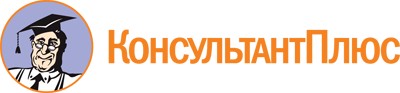 Ф			н	н	26.07.2006 N 135-ФЗ (	.	11.06.2022)"О	н	н	"Д	н		н К	П www.consultant.ruД	н н	: 06.10.2022Ф			н	н	26.07.2006 N 135-ФЗ (	.	11.06.2022)"О	н	н	"Д	н	н К	ПД	н н	: 06.10.202226	2006	N 135-ФЗРОССИЙСКАЯ ФЕДЕРАЦИЯ ФЕДЕРАЛЬНЫЙ ЗАКОНО ЗАЩИТЕ КОНКУРЕНЦИИП	нГ	нн	Д8	2006О	нС	Ф14	2006С	н	н(	. Ф	н	н	01.12.2007 N 318-ФЗ, 29.04.2008 N 58-ФЗ,		30.06.2008 N 108-ФЗ,	08.11.2008 N 195-ФЗ,17.07.2009 N 164-ФЗ,	17.07.2009 N 173-ФЗ,	27.12.2009 N 374-ФЗ,27.12.2009 N 379-ФЗ,	05.04.2010 N 40-ФЗ,	08.05.2010 N 83-ФЗ,29.11.2010 N 313-ФЗ,	01.03.2011 N 22-ФЗ,27.06.2011 N 162-ФЗ (	. 06.12.2011),	01.07.2011 N 169-ФЗ,11.07.2011 N 200-ФЗ,	18.07.2011 N 242-ФЗ,	21.11.2011 N 327-ФЗ,06.12.2011 N 401-ФЗ,	28.07.2012 N 145-ФЗ,	30.12.2012 N 318-ФЗ,02.07.2013 N 144-ФЗ,	02.07.2013 N 185-ФЗ,	23.07.2013 N 251-ФЗ,02.11.2013 N 294-ФЗ,	21.12.2013 N 375-ФЗ,	28.12.2013 N 396-ФЗ,28.12.2013 N 423-ФЗ,	04.06.2014 N 143-ФЗ,	21.07.2014 N 265-ФЗ,29.06.2015 N 156-ФЗ,	13.07.2015 N 213-ФЗ,	13.07.2015 N 216-ФЗ,13.07.2015 N 224-ФЗ,	13.07.2015 N 250-ФЗ,	05.10.2015 N 275-ФЗ,03.07.2016 N 264-ФЗ,	29.07.2017 N 279-ФЗ,	19.02.2018 N 17-ФЗ,23.04.2018 N 91-ФЗ,	04.06.2018 N 135-ФЗ,	29.07.2018 N 259-ФЗ,28.11.2018 N 451-ФЗ,	27.12.2018 N 514-ФЗ,	27.12.2018 N 572-ФЗ,18.07.2019 N 187-ФЗ,	02.12.2019 N 403-ФЗ,	27.12.2019 N 485-ФЗ,27.12.2019 N 509-ФЗ,	01.03.2020 N 33-ФЗ,	01.04.2020 N 97-ФЗ,24.04.2020 N 140-ФЗ,	08.12.2020 N 429-ФЗ,	22.12.2020 N 435-ФЗ,17.02.2021 N 11-ФЗ,	11.06.2021 N 166-ФЗ,	01.07.2021 N 275-ФЗ,02.07.2021 N 343-ФЗ,	02.07.2021 N 352-ФЗ,	16.02.2022 N 10-ФЗ,16.02.2022 N 11-ФЗ,	01.04.2022 N 82-ФЗ,	11.06.2022 N 168-ФЗ,., н	нн	Ф	н	н	18.07.2009 N 181-ФЗ)Г	1. ОБЩИЕ ПОЛОЖЕНИЯС	1. П	н	Ф	н	нК	П	www.consultant.ru	С	н	1	117Ф			н	н	26.07.2006 N 135-ФЗ (	.	11.06.2022)"О	н	н	"Д	н	н К	ПД	н н	: 06.10.2022Н		Ф	н	н			н	нн	н н	н	,				н	н		:н	н	н	н	н	н	;н	н	,	н	н	,	н н	н	н	н	н-	н		,	н				нн		Р		Ф		, н		н			н	,	н		н		нн		н-			н	,			нн	н	н	н	, Ц н	н	н	Р		Ф	.Ц	н			Ф		н	н		н		н н			н	,		н			н	,		н-			Р			Ф		,			н	н	н н	н		н	н		н		н	.С		2. Ан	н	н	н			Р	Ф	н н	н					н	нАн	н			н	н			Р		Ф		(		-	н		н	н н		)	н			н	К н		Р		Ф		, Г			нР			Ф				н		Ф		н		н ,	н		н                                                                                                                                                н	,		н	н	,		нн		3 н		Ф		н	н .О н		н	,	нн		3 н		Ф		н		н ,                                                                                                       н	н		П		Р		Ф		, н		н-	н		н	н	н	,	нн	н	н	н н		.Е	н	н	Р	Ф	н	н	н	,,				н	н		Ф		н	н	,	н н	н	Р			Ф		.Р		н		нн		н	,	н	н		н		н	н н		н		Р		Ф					н		,К н	Р	Ф	, н	н н	Р	Ф	. Т-	н	,	нн	н	н	нн -	.(	4	н	Ф	н	н	08.12.2020 N 429-ФЗ)С	3. С	н н	н	Ф	н	нН			Ф		н	н	н		н	н		н	,		н                                                                                                                        н	н		,				н			н			н-	н	н	н	н	,-	нн	,	н	,	н	н	н	н,	н	нн	Р	Ф	,	н	н-	,	н			н			нн		н			н		н	, нн	н	н		н	, Ц н		н		н	Р		Ф		,,	н	н	н	.К	П	www.consultant.ru	С	н	2	117Ф			н	н	26.07.2006 N 135-ФЗ (	.	11.06.2022)"О	н	н	"Д	н	н К	ПД	н н	: 06.10.2022(	. Ф	н	н	17.07.2009 N 164-ФЗ)П	н	н	Ф	н	н	н	нР		Ф		н		(	)	н		нн н		,		,				н-	н		н	н	н	н	Р	Ф	. (	2	. Ф	н		н		06.12.2011 N 401-ФЗ)П		н	н		Ф	н		н		н			н		н		н		н	,                                                                                                                            нн			н			н	н		н		н	н	н	н	,		н-	н	н	Е	н-		н	Р	Ф		. К	н	н	н н	н	н	н				н		н			РФ	.(	3	н	Ф	н	н	05.10.2015 N 275-ФЗ)С	4. О н	н	н	,	н	Ф	н нВ н	Ф	н	н	н	н	н	:1)	-	н	(	,	,	н н),	н	н	нн	,	н	н	н	;н н		-	н		,		,	н		н	нн		,                                                                                                                     н		,		,		н н			н			нн (	)	н	н	н	;н	-	,	н-	н	н	н	н	н	,	н н	,	нн	н			, н								,				н	н-	н	н	(	н	нн );н	н	-	н	(	н	нн ),	н	н н	,	н(		-		нн		),		н		(		)                                                                                                                      н		,		н		н	н		н,	н	н;	-			н	, н			н			, н	,		н	,		н		н	н		,	н, н			нн			н		н		н	,                                                                                                     н н	н		н	,		н		,н	н	н	н			нн	(	)	н	, н					н	;( . 5	. Ф	н	н	06.12.2011 N 401-ФЗ)н н	н	-	,	н н	, -К	П	www.consultant.ru	С	н	3	117Ф			н	н	26.07.2006 N 135-ФЗ (	.	11.06.2022)"О	н	н	"Д	н	н К	ПД	н н	: 06.10.2022-	н		,		н      н	н		н         нн		,        н	, н		н		,		н н		н	,	н,	, н	нн	н      нн	н ,н		нн	н      ,		н	нн	н      ,   н		нн н      нн	н      ,			нн			н		нн	н ,-	нн	н      ,   н	нн	н      нн	н      ,	(   н н-		,       н          н     Ц н          н	н      Р		Ф	),         н	н ( н	н н		н	,      н н		н	, н         н         н     Ц н н	н Р		Ф	);(         . Ф	н	н	23.07.2013 N 251-ФЗ, 21.12.2013 N 375-ФЗ, 02.07.2021 N 343-ФЗ)н	н	-		н		,			н н		н		н	н-	нн				н	н	н н	н	;н	нн	-	н	н	н	,,	н ,	н	,	н	,	,   н	,н	н	н-	н н;н	н	н	н	-	(),			н	н	н		н			н		н н	,				н		Р	Ф		,,	н	н	,	н					н н					-	н	н	н нн	;н	н	-	н	,н	,		н		нн		, нн	н	н	н	н			,		н		(	),- нн	н	н	н	н	;	н	н			н	-			н н			н	,		нн		н	нн Ф	н	н	н	;н          н      нн		н		н н			,   н          н      нн    н		н н н		-      н         н н					н н			,		н      н н	н		н		н н		н		,		нн -        н н          н         н н		,     (      )		н		н	н	н                                                                                                                  н н	н	,    (      )		н	н		н н н н ;	н	н н	н		н н		-	н ,	н н н				н		н	;н	н	н	-	н, н	н	н	нК	П	www.consultant.ru	С	н	4	117Ф			н	н	26.07.2006 N 135-ФЗ (	.	11.06.2022)"О	н	н	"Д	н	н К	ПД	н н	: 06.10.2022-	н	н	н	н	, н. Н	н	н-		,	"	н	" н	;( . 14	. Ф	н	н	06.12.2011 N 401-ФЗ)н	н	н	н -	н	н	н	н	н	н н	;н		(	)		нн		-		,		н	н н		н			нн		(		)		нн н	н	н	н	,-	н	,	н	,	н	н	н	;н	н	н	н		н		-		н						, н н			, н		н		н		,		н	н	н	, н	нн н	н	н	н	н	н	,, н	н	,	н	н	н	,	н	н	н	н		н н								нн	н	н	н, н	н	,	н	н	н	,	н,	н	н-	нн	нн	н	н		,			н		н	н	нн		,                                                                                                                                   н	н				н		,	н		,				ннн	н	н	,	н, н	нн	нР	Ф	;( . 17	. Ф	н	н	06.12.2011 N 401-ФЗ)н		-		нн		нн		,		н н		н		,		нн		н		;"	н	"	н	-	н	,	н,	(	)	;(	. Ф	н	н	06.12.2011 N 401-ФЗ,	05.10.2015 N 275-ФЗ)нн	н		н	н		-	н		н н	н		н	,	н			нн			РФ	,	н	н	н	,	н	н	нн -	н	н	н	,-	н	,нн	н	н	,   н	н-			нн		,	нн		н	н	н	; (	. Ф	н	н		17.07.2009 N 164-ФЗ,	06.12.2011 N 401-ФЗ)н				н	н			-		,	н	,	н н	н	н		н	н		;К	П	www.consultant.ru	С	н	5	117Ф			н	н	26.07.2006 N 135-ФЗ (	.	11.06.2022)"О	н	н	"Д	н	н К	ПД	н н	: 06.10.202222)	,	н	н	н	, -	,	(	),,	н	н	нн	(	) н	н-	н	,	(	)	,	н	н,		н	нн		7 н		Ф	н	н ; ( . 22	н Ф		н	н	06.12.2011 N 401-ФЗ)23)		-				,	; ( . 23	н Ф		н	н	05.10.2015 N 275-ФЗ)24)		н	нн		н			н		н	н		н н	-			н		н	нн		,			нн -	нн	( н	нн	),	н	,	н	нн ( н	нн	)		н		н			,	н	нн	н н		н		н		н	н	н			нн	.( . 24	н Ф	н	н	01.03.2020 N 33-ФЗ)С	5. Д	н	нД	н	н	н	н	()	н		(		) н	н	нн	, (		)(	)	н						н		н			н                                                                                                                          н			н	н	,	(	)		н		н	н,	(	)	н	н	н	н. Д	н	н	н	(-	н н	н	):	н	н		нн					н	, н		н		н	н	н	н	н-		нн	н			н			н	н	н н	н ,	, н	н		н	нн		н	,			н-	н	н	н	н	;	н	н		нн	н		н		, н			н			н		н	н	н	н	н		нн					нн		н	н н н				н		н	н	,	н		н	н		н	,	н		н	н	,		н	н			н н	н		н	н			н				,			н	н		.Н	н н	н	н	(-	н н		н		),		н	н			нн	н н	,		н	нн		3	6 н.(	. Ф	н	н	17.07.2009 N 164-ФЗ,	05.10.2015 N 275-ФЗ)Н	н н	н	н	-К	П	www.consultant.ru	С	н	6	117Ф			н	н	26.07.2006 N 135-ФЗ (	.	11.06.2022)"О	н	н	"Д	н	н К	ПД	н н	: 06.10.2022,		(	н		)		н			( нн			н		н	н	)	н,	н	н	н-	н	,	н	:(	. Ф	н	н	16.02.2022 N 11-ФЗ)1)	,-	н	,	нн	1	9Ф	н	н . Д нн	н	н	н,	н	н	,	нн	н	7	1	9	Ф	н	н ;		,			, н				,		н	н	,нн	н	7	1	9	н	Ф	н	н ;,	н	н	н	н	;н н	н	;	нн	н	н	н	н	, н	н нн	н	;,	н-	;нн	,	нР		Ф			,		Р			Ф	,	н	н	н	. (	2.1		н	Ф		н		н	03.07.2016 N 264-ФЗ)Н			н н		н	н	-                                                                                                                                               н	 н	н		, н-	н	,	нн 1	9 н	Ф	н	н ,-   н		н		н	н			н	н		н                                                                                          н		,			-	н		н-	,	н	н	,нн	н	7	1	9 н	Ф	н	н ,,	н	нн -	н	н	,-    н    ,нн	н	7	1	9 н	Ф	н	н ,		, н								н-      н	н	н	.(          2.2	н   Ф	н	н	03.07.2016 N 264-ФЗ;          . Ф	н	н 16.02.2022 N 11-ФЗ)Д	н	н	н	н(		н	н н		н	),	н	н н	н			:н	н	,-	н	н	,К	П	www.consultant.ru	С	н	7	117Ф			н	н	26.07.2006 N 135-ФЗ (	.	11.06.2022)"О	н	н	"Д	н	н К	ПД	н н	: 06.10.2022-	,	н	н,	н-	н	,			н	(н		н	н н	,			н	нн			н-	);н	н	(	н	н	н	н	,-	н	,	н	н	н)	н	н	н	нн	н-		н		н н	,	н	н	н	н н	н		н н ;н- н	н	(	н	нн ),	н	н	н	н	н,	н	н ,	н	н-	н	н	н	нн	.Х	н	н	н	н,	н	н	н	н	н- н	н	.Д	н	н	н	-нн	н	н	н	н	, н	н	нн	н	.	Ф	н	н		н				н н	н н			,		н	н	нн н	.6.1 - 6.2. У	. - Ф	н	н	05.10.2015 N 275-ФЗ.У			н н		н			н		н н			н	,       н       н Ц н          н		н        Р			Ф	,				н      н     ,			нн н	Ф		н	н     ,        н			П			Р			Ф-	Ц н          н	н	Р	Ф	.    У	н н	н	н	н н			н			н	н	, нн	н		Ф		н	н	,		н	ПР		Ф			. Д	н			н		н н		н		,	н		н Ц н	н		н	Р		Ф	,		н		н		н	н		н,		нн	П			Р	Ф					н		Ц н	н н	Р			Ф	.	П		н	н	н	н		н			нн	н	н н	н	ПР			Ф	. Н		н н		н				н		н н н	,			н		н		н	н	нн		РФ	н	н				н		н		н	н	,		н н	н	н		н		Р			Ф		.(	7	. Ф	н	н	23.07.2013 N 251-ФЗ)П	н	нн	н	3	2	23	нФ	н	н	н	н	н	н	н	н	н	н	нК	П	www.consultant.ru	С	н	8	117Ф			н	н	26.07.2006 N 135-ФЗ (	.	11.06.2022)"О	н	н	"Д	н	н К	ПД	н н	: 06.10.2022,	н	н	н	н	,	нн	,		н	н		нн		, н	н			,			н		н-	н	н	н	н	н	.(	н	Ф	н	н	17.07.2009 N 164-ФЗ)В	нн	н	н	н	н	н-		,	нн	н		н		н	н		.	Н	н нн	н		н		н	н		н		н	н			н-					н			н	н н	н	,	н	н		н	.(	9	н	Ф	н	н	06.12.2011 N 401-ФЗ)С	6. М н	н	н(	. Ф	н	н	17.07.2009 N 164-ФЗ)М н	н		н		н ,	н		нн	н н			н		,			нн ,н	н	н	н	,,			н	,			н	н н	,	нн	н	,		н		н	нн -		н-		(	-	н		н	),	н				н	н Р		Ф		,				н	нн	:	н	н		н	нн	н	,	н н			:)	, н	,	н	нн - н	н	н н	н	;)	н	нн	н н-	н	н	;)		н			н		н	н	,			нн нн		н	,		н			н	,	н	н	,нн	н н	н	н	н н	н	;н	н	н	н	н	н	нн	н	,-	н	:)	, н	,	нн	н	;)	н	н н	н-	н	н	;)	н	н	н	н	,	нн нн		н		,		н		н		,			н	н	, н		н н	н		н		н		н	.К	П	www.consultant.ru	С	н	9	117Ф			н	н	26.07.2006 N 135-ФЗ (	.	11.06.2022)"О	н	н	"Д	н	н К	ПД	н н	: 06.10.2022П		н		,			нн		1	13	н Ф		н	н , н		н		н	н		н		,нн	нн	н	,	н	,	н	нн				н		н	н	н	н (	)	н		.Ц н		н	н	н		н	,		н		н	н нн	н				н			,		нн Р	Ф	.Ц н	н	н	н	н	н	н	н	,-	н	н	н	н	.Ц н		н	н		н	н		,	н	н	н	н                                                                                                                            н	нн			н			:1)	н	,	(	),	н	н	н	нн	,		н	н		н	,	н	нн	н		н	н	н                                                                                                                                       н			н			н			н		н		,н -	н	н	,	н;,	н	нн	н	н	,	,-	,			нн		н	н	н		н		н н	н		н	н		,				н		н -н	,	н,		н	н	н	н н	;,	н			н		н	н н	н	,	нн			(	)		(-	,	),	нн ,	н	нн	н	н	н	н	н	;	,	н		н			н	н н	н	,	(		)		нн		н	нн	н	;н	,	н	нн	н	н	,	н	н	нн	н	н	.П	Р	Ф	нн	н	н	н	н	;,	н	н	н	н-	н		,				н		н			, н	н	н	,		,		н	нК	П	www.consultant.ru	С	н	10	117Ф			н	н	26.07.2006 N 135-ФЗ (	.	11.06.2022)"О	н	н	"Д	н	н К	ПД	н н	: 06.10.2022П	Р	Ф	;н			н	н	н н		н	;,	н	н	н	н		н	,		н		,			н н	Р		Ф			н		нн		,	нн	н	н	н	,	н,	,	.(	5	н	Ф	н	н	06.12.2011 N 401-ФЗ)Н		н	н		н		н	,	н		нн		нн                                                                            н			н		н				н	,		нн н	н	н	.(	6	н	Ф	н	н	06.12.2011 N 401-ФЗ)Н		н	н	н		н		,		н		н	н ,н	нн		н			н		нн		5		6 н,	н	(	)(	)	,	н н	,	,-	н				нн	,	н	н	, н	н	н .(	7	н	Ф	н	н	06.12.2011 N 401-ФЗ)П	н	н	н	н	1 н-	н	н ,	н	нн	нн	н	.(	8	н	Ф	н	н	06.12.2011 N 401-ФЗ)С	7. М н	н	н	н(	. Ф	н	н	17.07.2009 N 164-ФЗ)М н	н		н	н		н ,			н	нн		н н			н		,		н	н			н-	н	,-	н	н	н	н	,	нн	Р	Ф	,	н	нн	:	н	н	н		н	нн	н	,	н н				:)	, н	,	н	нн - н	н	н н	н	;)	н	нн	н н-	н	н	;)		н			н		н	н	,			нн нн		н	,		н			н	,	н	н	,К	П	www.consultant.ru	С	н	11	117Ф			н	н	26.07.2006 N 135-ФЗ (	.	11.06.2022)"О	н	н	"Д	н	н К	ПД	н н	: 06.10.2022нн	н н	н	н	н н	н	;н	н	н	н	н	нн	н	,-	н	:)	, н	,	нн	;)	н	н н	н-	н	;)	н	н	н	н	,	нн нн		н		,		н		н	,			н	н	, н		н н	н		н			н	.Н	н	н	н	н	н	,	:н	н	н		нн		н			н	, нн			н		Р	Ф	;н	н	н	н	,	н	н	нн	;н	н	н	нн	н	н	н	н-	нн	.С	8. С	нн (	. Ф	н	н	06.12.2011 N 401-ФЗ)С	нн -	н	н	н	,-	:н	нн ;н	н	н-	н	н	н	н	;нн	н	н,	нн	,	н,	н	н	нн	. Т	,	н	,	н н,	н н	н н		,				,	н н		н н н		н	н		,	нн	н н	н			н	н		н-		н			н	н	н	, н		н	.С	н	,	нн	1 н	,	нК	П	www.consultant.ru	С	н	12	117Ф			н	н	26.07.2006 N 135-ФЗ (	.	11.06.2022)"О	н	н	"Д	н	н К	ПД	н н	: 06.10.2022н	нн	,	н	.С	9. Г(	. Ф	н	н	06.12.2011 N 401-ФЗ)Г		н		н		(		)		, н		н		н		н		:нн	(	,	нн	н	),нн	(	,	нн	н	)-	,	нн	,	н	н	н	нн -	,	,	н	,-	(	)	н	(	н	)нн	(	,	нн	н	);н	н	н	н	н	н;( . 2	. Ф	н	н	05.10.2015 N 275-ФЗ)нн	(	,	нн	н	),	н	н	нн	нн	(	,	нн 	)		нн	нн		(	, нн		н		)		нн (	,	нн	н	)	н	н н	н	;,	н	нн н		н	н	(	)		(н	н	, н	)		н				;( . 4	. Ф	н	н	05.10.2015 N 275-ФЗ)нн	(	нн	н	),	нн		н		н		н	н	н	н	н	нн (		нн		н		);нн	,н-			нн		н	н		н	н (н	н		)	нн		;7)	,	,	(	н	),	(-	нн	),	н	н	н	н	н	;8)	,		-		нн	н		1 - 7 н н		н		,			,-	нн	н	1 - 7 н	н	;9)	нн	(	,	нн	н	),К	П	www.consultant.ru	С	н	13	117Ф			н	н	26.07.2006 N 135-ФЗ (	.	11.06.2022)"О	н	н	"Д	н	н К	ПД	н н	: 06.10.2022(	)	,		-	нн	н	1 - 8 н н		,					ннн	(	,	нн	н	)-	,	нн	,	н,	н	(	)	н	(	н	)нн	(	,	нн	н	).У	н		нн	н	н	н	н			н	(	) н	н		н						н	н		(	),	н	н	н	н	н	н	.С		9.1. С		н	нн	н	н н	н		н	н(	н	Ф	н	н	01.03.2020 N 33-ФЗ)В	н	н	н	н	н	нн						н		н	нн	н н	н	н	н	н		.Д		н		н	нн	н				н н	н		н		н				н	н	нн ( н	нн	)	(	)	н	н	н	нн	,,	н	,	н	нн -	н	.	У	нн	н	нн -	н	:н	н	н	н	н	н	н	н,	нн	н	н	;,   н		нн	н		н	н			н	н н	н		н	н			,			нн	н	н	;,	н	нн	н	н	н-	н	н	н	нн	н	нн	н	н	;н		н	н	н	нн                                                                                             ( н	нн		);н	н	н	,	нн	н	н	ннн	н	н	н	н	н	н	.П	н	н	нн	( н	нн	),	нн	2 н,	н	н	н	н-		н	нн	н	н	н	н	н н	.Ин	н	(	н н	)   н	нн	( н	нн	),	нн 2 н	,	ннн -	н	нн	"Ин	н	". Д нн	н	нК	П	www.consultant.ru	С	н	14	117Ф			н	н	26.07.2006 N 135-ФЗ (	.	11.06.2022)"О	н	н	"Д	н	н К	ПД	н н	: 06.10.2022.Х				н			н	н	н		н	н н	нн	( н	нн	),		нн	2 н				,нн		(		н	нн	)	н	н	н н		н	н		н			.Ф	н	н	н	н	н	н	н	нн		н	нн		( н		нн		),		нн		2 н	,                                                                                                                                    н	нн			(		н		нн		)		нн	н	н	н	н	.Г	2. МОНОПОЛИСТИЧЕСКАЯ ДЕЯТЕЛЬНОСТЬ(	. Ф	н	н	05.10.2015 N 275-ФЗ)С	10.	З	н	н-	нЗ	(	)	н	н	н,	н	н	,н	,	н н	н	н	(	)	н	н	()	н	н	н	нн ,	(	):(	. Ф	н	н	05.10.2015 N 275-ФЗ)н	н	,	н	н	н	н	н	н	н	;н	,	н	н;н	н	н	н	, н	н	н	н	н(	н			н		н	н	нн	(	)		н нн		н	н	,   н	н						П	нР	Ф	,	н	н	П	РФ	,	н	н	н	нн	н	н-	н		н			н	н н	, н		,		нн	,-		н	н			н	н	н	,	н	н	н н	н ,			н	);н	н	н	н	нн	н	н,	н	н	нн	н	н	,	нн		н		н		н	, н	н	П	н		Р		Ф	,		н	нК	П	www.consultant.ru	С	н	15	117Ф			н	н	26.07.2006 N 135-ФЗ (	.	11.06.2022)"О	н	н	"Д	н	н К	ПД	н н	: 06.10.2022П	Р	Ф	, н	ннн	н	н	н	н	н	;н		н	н		н	нн			н н		н н			(			)	н		н,	,- н	н	н	н	н	, н	нП	н	Р	Ф	, н	н	ПР		Ф		,   н	н			н	нн	н н		н	н			н	;н		,		н		н			н		н		нн		н		н н		н (		) н		н		,	н		н		н		н		н-	;н		н	н н		н	н	н	нн	н	н	нн н	н		н н		;н	н	нн	;н	н	н	н	н	н;н			н	н	нн	н	н н		н	;н	н	н	н	(	)	н	н	н	н (	н	).( . 11	н Ф	н	н	06.12.2011 N 401-ФЗ)Х	,(	),	нн	1 н	(	н	,	нн -	1, 2, 3, 5, 6, 7	10	1 н	),	н н-	1	13 н	Ф	н	н .В	н	н	н	нн	н-	н			н	н				П			Р		Ф н		н	нн		н	н	н	(	)		,нн	н	,	н	нФ	н	н	17	1995	N 147-ФЗ "Онн	н	",	н	,нн		н		н	нн	н	н нн	н	. У		нн		н		:(	. Ф	н	н	06.12.2011 N 401-ФЗ)К	П	www.consultant.ru	С	н	16	117Ф			н	н	26.07.2006 N 135-ФЗ (	.	11.06.2022)"О	н	н	"Д	н	н К	ПД	н н	: 06.10.2022н		,		н	,                                                                                   н	н		нн		;( . 1	. Ф	н	н	06.12.2011 N 401-ФЗ)н	н	,				н			н н				н	н	н		н	н	н(	)		н	н		н		,		н	н				н	н	н (	)	н			н		н	н			нн	н	;н	,	нн	н	2 н	,,	,	нн -	,	н	н,	н	,	нн	н	;н	н	н		нн			, нн			н		,		н	(	)(	)	н	н	н	н	;	н	н	н			н	н	н	, н н				,	нн				н,	н		н		,		н			н		н	,		н                                                                                                                 н		н		н		н	н		н			РФ	;нн			(	)			н	н н	н		(	)			,	нн -	;н		,			н		н     ,н        н	н	н		н		н	н		н		н-	н          (      )	н	н	н	н-	,	(      )	,нн		н			,	н		нн н	н ,		н	н			,          н		н нн ;8)	н	н	н	,	(	)	,	(	)	,	нн		н				, н	нн	н			н	н		(	)	н,				н	(	н		н н	); (	. Ф	н	н	06.12.2011 N 401-ФЗ,	30.12.2012 N 318-ФЗ)9)	н	,	н      н	нР	Ф	.(	. Ф	н	н	17.07.2009 N 164-ФЗ)Т		н	н		н		н	н			н н			н	н	н			н	н нн	нК	П	www.consultant.ru	С	н	17	117Ф			н	н	26.07.2006 N 135-ФЗ (	.	11.06.2022)"О	н	н	"Д	н	н К	ПД	н н	: 06.10.2022-	,	н	,.В	н	н	н-	,	н		нн			нн	н	н		н	н		н ,н		н	н		нн			н			н	нн ,	(	)	,	н	н		н		нн	н		, н			н	н			н	,	П		Р			Ф			(		н		н	нн н н	н		,	н	н	Ц н	н		н	РФ		,				н		н	н	н	н			н Ц н	н		н	Р	Ф		). У		нн			н	:н	,	н	н	нн	;н	н	,				н			н н				н	н	н		н	н	,		н	н				н	н	н	(	)	н	н н	н			нн	н	;н	,	нн	н	2 н	,,	н		н		н		, н		,		н		нн	;нн	(	)	н;н		,			н		н	, н	н	н	н		н		н	н		н-	н	н	н	ннн	н	н ,	н	н,	н	н	нн	.(	5	н	Ф	н	н	05.10.2015 N 275-ФЗ)П	нн	5 н-	н	.(	6	н	Ф	н	н	05.10.2015 N 275-ФЗ)П	н	н	нн	,н	н	н	,	н	нн	н			н	,			н	Ц н		н	н Р			Ф	,			н	н			нЦ н	н	н		Р			Ф		,		,	н	нн Ф	н	н	"О н	н	н		н		".(	7	н	Ф	н	н	05.10.2015 N 275-ФЗ)П	н	н	нн	н	,н	н	нн	нК	П	www.consultant.ru	С	н	18	117Ф			н	н	26.07.2006 N 135-ФЗ (	.	11.06.2022)"О	н	н	"Д	н	н К	ПД	н н	: 06.10.2022(	н	н н	)	н	н	нП		Р		Ф	н	н		нн		н		,                                                                                                                                     н		н				Ф		н		н17	1995	N 147-ФЗ "О	нн	н	",	н	н	нн	,   н	нн	н	,-			н				н		(	н				н н		) н	н		,	н	нн		Ф			н	н	27		2010N 190-ФЗ "О	н	н	".(	8	н	Ф	н	н	29.07.2017 N 279-ФЗ)С	11.	З	н	н	н	н	н(	. Ф	н	н	06.12.2011 N 401-ФЗ)П	н	н-	н	н	,	,-	н	н	н	,	,-	н	н	н	н	,	н:(	. Ф	н	н	05.10.2015 N 275-ФЗ)1)		н	н	н	н   (	),	, н	(	)	(	) н	н	;н	, н	н	н	н н	;н	н	н	н	,,	н(	);н	н	;н	нн (	).З		"			н	"		н		( н	"		н	"			н	,		н12 н	Ф	н	н ),	:н	н	н	н,	н	,	н	н	н;н	н	н,			н	н	.   Д нн		н н	н	н	н				н-	н	н	.З				н				,			н (	)	н	н	н		н	(	н		),	нК	П	www.consultant.ru	С	н	19	117Ф			н	н	26.07.2006 N 135-ФЗ (	.	11.06.2022)"О	н	н	"Д	н	н К	ПД	н н	: 06.10.2022-	,		н	н			н			,			н			, н			н	н		н	н		(	)		н	н-	н	(	н	).З	н	н	(	н"	н	"	н	,	н	12Ф	н	н ),	н	н ,	нн	н	н	. К	н	н	н	,	н	,-	:н	н	н	н	, н	н	н	н	н(н	н	нн	н	н н	,	н,	нн	,н	н			н	н	н	,	н	н	н	н	н ,н	);н	,	н	н	н	н	нн	н	н-	н (	) н	н	;н	н	н	н-	н	;н	н	н	(	)	н	н	н	н н	.Ф	,		н	н		н н	н		н,	н	,	н1 - 3 н	,	н	н н12	13 н	Ф	н	н	н	н	н н	.Х	,	нн ,	нн	2   -   4   н	,	н н12	1	13 н	Ф	н- .П	н	н	н	н	н	н,	н	,	н-	н	н	н	н-	н	н	,н	,-	,	н	нн		н н		н			н н		Р		Ф	.П	н		н	,	11.1	32 н	Ф	н		н н		н							нн	()	н	,	н,	н	н	:н	н	,К	П	www.consultant.ru	С	н	20	117Ф			н	н	26.07.2006 N 135-ФЗ (	.	11.06.2022)"О	н	н	"Д	н	н К	ПД	н н	: 06.10.2022-	(	),	н	(	н	);н	н	н	н	н	.Т	н		н	н		н		н	н			н                                                                                                                                                   (	)		н			н		н			н	н-	,	н	,.Т	н	н	н	н	н	н	н,	нн	н	н	н	н	н ,	нн ,	н		нн		7 н			Ф	н	н                                                                                                       . (	10	н	Ф		н		н	05.10.2015 N 275-ФЗ)С	11.1. З	н	нн	,-	н	н(	н	Ф	н	н	06.12.2011 N 401-ФЗ)З		нн		-	н	н	, нн		:1)		н	н	н	н   (	),	, н	(	)	(	) н	н	;н	, н	н	н	н н	;н	н	н	н	,,	н(	);н	н	;н	нн (	),	н	н	н	н	.З	нн	,-	(	)	н	н	н			н		(	н	), н				н			,	н		н,	н	,	нн н	н	н	(	)	н	н	н	н (	н	).З	н	, н	нн	1	2 н	,	нн -		н		н		,	н	н ,	нн н	н	н		н		. К			нн н	:н	н	н	н	, н	н	н	н	н(н	н	нн	н	н н	,	нК	П	www.consultant.ru	С	н	21	117Ф			н	н	26.07.2006 N 135-ФЗ (	.	11.06.2022)"О	н	н	"Д	н	н К	ПД	н н	: 06.10.2022,	нн	,н	н			н	н	н	,	н	н	н	н	н ,н	);н	,	н	н	н	н	нн	н	н-	н (	) н	н	;н	н	н	н-	н	.Х	,	нн нн	,	нн	1 - 3 н	,н	1	13 н	Ф	н	н .У	нн	н	н	н	н	нн ,	н	н	н	н	н-	н	н	н	н-	.П	н	н	н	н	н	нн ,	н	,	н-	н	н	н	н-	н	н	.С	12. Д	н(	. Ф	н	н	03.07.2016 N 264-ФЗ)Д			"		н	"		н		нн		(	н "	н	"		н			н н		н		),			н-	.Д		"			н	"	н				( н	"		н	"			н		н н	н	),-	н	н			,	"	н	"	н	,                                                                                                          н н	.(	. Ф	н	н	05.10.2015 N 275-ФЗ)Д			н	,	нн				4	11		н Ф		н	н ,					,	н			н н			н н			2.1	2.2		5 н,	н-	н	н	н	н	.(	3	н	Ф	н	н	03.07.2016 N 264-ФЗ;	. Ф 16.02.2022 N 11-ФЗ)С	13. Д	(	),	н,	,	н1. Д		(		)			,		нн н	Ф		н		н	(	н		(		),К	П	www.consultant.ru	С	н	22	117Ф			н	н	26.07.2006 N 135-ФЗ (	.	11.06.2022)"О	н	н	"Д	н	н К	ПД	н н	: 06.10.20221   (	н	н	н	н	н	,нн	нн	н	), 2, 3, 5, 6, 7	10	1	10 нФ		н	н ),			н		нн		,		нн		2 - 4 11,		11.1	н		Ф		н		н ,	,	н		,нн	27 - 29 н	Ф	н	н ,	н-	н	,	нн	-	н	н	,- н		,			(	),		н нн	,		,	н		н		н-		н	н	н		н			н	н	, н	н	н н				н		н	, н				н(	),	н	нн	,	,	н	,:(	. Ф		н	н	17.07.2009 N 164-ФЗ,	06.12.2011 N 401-ФЗ,	28.12.2013 N 423-ФЗ,	05.10.2015 N 275-ФЗ)н	н	,	н-	,	н					н	н	н	н н	н	н	;2)	н	(	),	н	(	),нн	(	),	ннн	,	.187-ФЗ)н	;(	. Ф	н	н	06.12.2011 N 401-ФЗ),	н	н	н-	;(	. Ф	н	н	06.12.2011 N 401-ФЗ)	н		н	н	н	,	н                                                                                                      н		;4)	. - Ф	н	н	06.12.2011 N 401-ФЗ.3. О	н	н	нн	2н		,	н	н	.                                                                                                                                               (	. Ф	н	н		06.12.2011 N 401-ФЗ)К	П	www.consultant.ru	С	н	23	117Ф			н	н	26.07.2006 N 135-ФЗ (	.	11.06.2022)"О	н	н	"Д	н	н К	ПД	н н	: 06.10.2022С	14. У	. - Ф	н	н	05.10.2015 N 275-ФЗ.Г	2.1. НЕДОБРОСОВЕСТНАЯ КОНКУРЕНЦИЯ(	н	Ф	н	н	05.10.2015 N 275-ФЗ)С	14.1. З	н	н	н	н	нН	н	н	н	н	,н	н	, н	н			нн	н	,		н (	) н н				,н	:1)	,-	н	н	, н	н	н	,н н	,		,	н	, н		нн		;2)	,н	н	, н	н		н	,	н	н	н нн			,		н			;3)	,	н-	н	н	,	н	н	.С		14.2. З	н	н	н	н	н	н нН			н	н	н	н	н	н	, н	н	:,	, н	н	н,	н	н н	,	,-	,	н	нн	;,	, н	н	н	,-	н	н	нн	,	н;3)	,	,	,-	н	;4)	, н	,	н	н	.С	14.3. З	н	н	н	н	н	н	н н нН	н			н	н	н	н	н				н н (	)						-	н	н(	)	,	:К	П	www.consultant.ru	С	н	24	117Ф			н	н	26.07.2006 N 135-ФЗ (	.	11.06.2022)"О	н	н	"Д	н	н К	ПД	н н	: 06.10.2022н н	-	н	н	(	)-	"	", "	", "н	н ", "	", "	", "	н	нн	",-	н	н	,	н	(	),	н	н	н	н н	,-	н	,	,	н	,	нн ,	н	, н	н	нн	;н н					-	н	н	(	)	, н	н	н	н- н	н	н	н	;н н							-	н	н	(	)	, н	нн		н	н	н	н	н	нн	н	н	-	н	н	(	)	.С		14.4.	З	н	н		н		н	н	,		нн                                                                         н					н		н				н-	,	н	,Н	н	н	н	н	,	нн	н-	н		н		н				, н		,		(		-	н	).Р	н	н	н	н	н	н	н	н	1 нн		н		н		н			н		н	н н		н		нн		н		н	н		н-			н			нн	н н	н	н	н н	н		н	.С		14.5.	З	н		н		н	н		н	,	нн н				н		н			нН	н	н	н	н	н,	н	н	н	,	нн			н	н		н	,		н н		,	н			-		н		н	.С	14.6.	З	н	н	н	н	н	,	нн н		нН	н	н	н	н	н(	),	н	н	нн	н	,н	н	н	н	РФ	,	:н		нн	н		н		н		,		нн	н	н	,		нн н	н	н	,		н		н		,   н	н		н				нК	П	www.consultant.ru	С	н	25	117Ф			н	н	26.07.2006 N 135-ФЗ (	.	11.06.2022)"О	н	н	"Д	н	н К	ПД	н н	: 06.10.2022-	н	н	н	н	н	н	,-	н	,	,	н	н	н	н,	н	н	нР	Ф	,	н-		нн  -	н	нн		"Ин	н	",	н	нн н				;н	н	н	,	н-	н	н	,	,	, н	н	н	,,	нн	(	н	нн	,	н,	н	)	н	н	,	н-	н	н	(	)	.С	14.7.	З	н	н	н	н	н	,	нн -	нн	н	,	н	,	н	н	,-	н	н	нН		н		н		н	н		,	нн	н	нн	н		,                                                                                                             н		н		н			,						н-	н	н ,	:н	н	нн	н	,-	н	н ,	,;н	н	нн	н	,-	н	н ,	н	н	,;н	н	нн	н	,-	н	н	н	,нн		н		н н			н	нн	,	н н	нн	н		н		н	.С	14.8. З	н	н	н	н	н	нН	н	н	н	н	н	н	нн 14.1 - 14.7 н	Ф	н	н .Г	3. ЗАПРЕТ НА ОГРАНИЧИВАЮЩИЕ КОНКУРЕНЦИЮ АКТЫ, ДЕЙСТВИЯ (БЕЗДЕЙСТВИЕ), СОГЛАШЕНИЯ, СОГЛАСОВАННЫЕ ДЕЙСТВИЯ ФЕДЕРАЛЬНЫХ ОРГАНОВ ИСПОЛНИТЕЛЬНОЙ ВЛАСТИ, ОРГАНОВ ГОСУДАРСТВЕННОЙ ВЛАСТИ СУБЪЕКТОВ РОССИЙСКОЙ ФЕДЕРАЦИИ, ОРГАНОВ МЕСТНОГО САМОУПРАВЛЕНИЯ, ИНЫХ ОСУЩЕСТВЛЯЮЩИХ ФУНКЦИИ УКАЗАННЫХ ОРГАНОВ ОРГАНОВ ИЛИ ОРГАНИЗАЦИЙ,Ф			н	н	26.07.2006 N 135-ФЗ (	.	11.06.2022)"О	н	н	"Д	н	н К	ПД	н н	: 06.10.2022ОРГАНИЗАЦИЙ, УЧАСТВУЮЩИХ В ПРЕДОСТАВЛЕНИИ ГОСУДАРСТВЕННЫХ ИЛИ МУНИЦИПАЛЬНЫХ УСЛУГ, А ТАКЖЕ ГОСУДАРСТВЕННЫХ ВНЕБЮДЖЕТНЫХ ФОНДОВ, ЦЕНТРАЛЬНОГО БАНКАРОССИЙСКОЙ ФЕДЕРАЦИИ(	. Ф	н	н	06.12.2011 N 401-ФЗ)С	15.	З	н	н	н	н(		)			н	н		н		н				,			н нн				Р			Ф			,		н			н н		,	н			н			нн			н			н-	,	н	,	н	нн -	н	,	нн	н	н	н	,Ц н	н	н	Р	Ф(	. Ф	н	н	06.12.2011 N 401-ФЗ)Ф		н		н		н	н		,	н				нн Р		Ф		,	н		н			н	,	н-	нн	н	н	н	,	н	,-			нн			н		н		,		нн н	н	н	, Ц н		н	н		Р		Ф		н(	)	(	),	н	,	н	н	,	н н	н	н		,		н		нн н		н				н			(		)		н(	),	н	:(	. Ф	н	н	06.12.2011 N 401-ФЗ)н	н	н	н	н	н	--	,	н	н	н	н	н	н	н-	н	н	нн	;н	н	нн	н	н	н,			н	н	н	нн		н Р	Ф	н					;( . 2	. Ф	н	н	17.07.2009 N 164-ФЗ)н	н	н	н	н	н	н	н	нР	Ф	,   н	н	н	н	,,   н	н	,	н	;н	ннн	(	)	н	н;н	н	н	нФ			н	н	26.07.2006 N 135-ФЗ (	.	11.06.2022)"О	н	н	"Д	н	н К	ПД	н н	: 06.10.2022,	;н	н	н;( . 6	н Ф	н	н	17.07.2009 N 164-ФЗ)	н			нн		н		н		н	н	н н	,	н		нн	5 н		Ф		н		н ;( . 7	. Ф	н	н	06.12.2011 N 401-ФЗ)н	н	нн	;( . 8	н Ф	н	н	06.12.2011 N 401-ФЗ)н	н	(	)	н	н		нн		н		Р Ф						н		нн		н		н		,,	н	н	н	нн -	н	;( . 9	н Ф	н	н	06.12.2011 N 401-ФЗ)н	н	,	н,		нн	н		Р	Ф	; ( . 10	н Ф		н		н	06.12.2011 N 401-ФЗ)н	н				н			н	н				,                                                                                                          н	н	н		н	, н			н	н	н	,-	н		н	,	н	,	нн	н Ф	н		н		.( . 11	н Ф	н	н	27.12.2019 N 485-ФЗ)З			н		н	н			нн			Р Ф		,	н		н			н	н		,	н-	н	,	н	н	,	н н	н	н	,	н,	н	нн	н	н	.З	н          н				н	н		н          н		,        н                                                                                     н          н		Р	Ф		,     н		н	,        нн		н						,	н		, н        нн			н		н       ,			П	н        Р		Ф	, н        н	П			Р		Ф	,		н н-				нн		н		,				н			н нн	н	н	,	н		н		н	н	Ф	н	н		302007	N 238-ФЗ "О Г	нн С	н	", Ф	н	н	12007	N 317-ФЗ "О Г	нн	н	н	"Р	"Ф	н		н	"О	Г	нн	н "Р		".(	3	. Ф	н	н	13.07.2015 N 216-ФЗ)Ф			н	н	26.07.2006 N 135-ФЗ (	.	11.06.2022)"О	н	н	"Д	н	н К	ПД	н н	: 06.10.2022С	16.	З	н	н	н	н	ннн				н			н		н	н			,		н нн				Р			Ф		,		н			н н	,	н			н			нн		н			н-		,		нн	н	н	н	, Ц н	н н	Р		ФЗ	н	н	н	н	н	,	ннн		Р		Ф		,		н	н			н	, н	н		нн		н		н			н	,нн	н	н	н	, Ц н	н	н	Р	Ф-	н	н	нн	,	н						н нн				н	н	,	н	н		,- н	н	н	,	н	:	н	,   н	н		н	н (		),		н		,                                                                                                                                н			н	н		н		н		нП		н	Р		Ф	, н	н	П Р	Ф			;н		,		н		н		н	н	нн	н	н н		н (		) н		н		;н	н	н	н	,,	н(	);н	н	н		н	н	,	н	н	н                                                                                                                                    н н				.Г	4. АНТИМОНОПОЛЬНЫЕ ТРЕБОВАНИЯ К ТОРГАМ, ЗАПРОСУ КОТИРОВОК ЦЕН НА ТОВАРЫ, ЗАПРОСУ ПРЕДЛОЖЕНИЙ, ОСОБЕННОСТИ ЗАКЛЮЧЕНИЯ ДОГОВОРОВ С ФИНАНСОВЫМИ ОРГАНИЗАЦИЯМИ, ПОРЯДКА ЗАКЛЮЧЕНИЯ ДОГОВОРОВ В ОТНОШЕНИИ ГОСУДАРСТВЕННОГОИ МУНИЦИПАЛЬНОГО ИМУЩЕСТВА, ПОРЯДКА РАССМОТРЕНИЯ АНТИМОНОПОЛЬНЫМ ОРГАНОМ ЖАЛОБ НА НАРУШЕНИЕ ПРОЦЕДУРЫ ТОРГОВ И ПОРЯДКА ЗАКЛЮЧЕНИЯ ДОГОВОРОВ, ПОРЯДКА ОСУЩЕСТВЛЕНИЯ МЕРОПРИЯТИЙ ПРИ РЕАЛИЗАЦИИПРОЕКТА ПО СТРОИТЕЛЬСТВУ ОБЪЕКТА КАПИТАЛЬНОГО СТРОИТЕЛЬСТВА(	. Ф	н	н	13.07.2015 N 250-ФЗ,01.07.2021 N 275-ФЗ)Ф			н	н	26.07.2006 N 135-ФЗ (	.	11.06.2022)"О	н	н	"Д	н	н К	ПД	н н	: 06.10.2022С	17. Ан	н	н	н	,	н н,	н(	. Ф	н	н	28.12.2013 N 396-ФЗ)1. П	н	,	н н	(	-	),-	,н	,	н	н	н н	н	н	,	:н		н		,	,			н н		н		,		н	н-	(	)	н	,	н-	н	н	н	(	)нн			-	н	,	н	н	н н	Р		Ф	;(	. Ф	н	н	05.10.2015 N 275-ФЗ)н		н	,		,		н		н н		,			,		н		нн ,	,	н	,,	н	н	н	н	н	н	;н	н			н	,	, н	;н	,	,	н(	)		н		н	н	,	, н		.Н	н	нн	1 н	н	,,	н	,	н	,	,-	н	н	н	н	,н	н	Р	Ф	,	н	н-	,	нн	н	н	н	,	н	,,			н			,	,			н нн	н	н		н	н			нн	нн	н	н	н	н	,,	н	.Н	н	нн	1	2 н	н,	,	н	,	,-		нн		н	н	н			н	н	н	н н		,	н				,	н					н-			,		,		,		н			н	н	н	н нн	,	,		,		,		н н	,	нФ			н	н	26.07.2006 N 135-ФЗ (	.	11.06.2022)"О	н	н	"Д	н	н К	ПД	н н	: 06.10.2022,	,	н	.Н	н	,	н	нн	н	,	н	нн	,	,	ннн	,	,	нн		,	н	н	н	н . Ан		н	н		н н						н н		,,	н	нн	,,	н	н	н	,	н,		,			н	н н	Р		Ф	.(	. Ф	н	н	03.07.2016 N 264-ФЗ)П	н	1 н	н	н,	,	,	Ф	н	н	18	2011N 223-ФЗ "О	,	,	н	".С		17.1.	О		нн		н	н	н нн		н		н(	. Ф	н	н	17.07.2009 N 173-ФЗ)З		н		н	,			н	н	, н		н			,	н	,(	)		н	н		н		нн		н	н		, н	нн		н			нн		н		н		н	,-	н	н	н	н	н,	н	н	нн	н	:н	н		н	н			н		Р				Ф	( нн		н	),	н		н	,	н			н-	,	П	н	Р	Ф	,	ПР	Ф	,	н	,	нн	;нн		н	,	н			н		н		,	нн н	н	н		, Ц н		н		н	Р		Ф		;нн		н		н	н	; (	. Ф	н		н		06.12.2011 N 401-ФЗ)н				н		,		нн		,	н нн	н	(	н н	) (		,		нн -	,			нн		н		,		нн		н		,	н		нн н	,		н		н		,		н н		(			),		н-		н		),		н н		,	нн		, н	н		нн		н		н			н-	, н	нн	н	н	н	,	нР	Ф	,	н	,	нн	31.1Ф		н		н	12 н		1996	N 7-ФЗ "О н	н	"; (	. Ф		н			н	05.04.2010 N 40-ФЗ)К	П	www.consultant.ru	С	н	31	117Ф			н	н	26.07.2006 N 135-ФЗ (	.	11.06.2022)"О	н	н	"Д	н	н К	ПД	н н	: 06.10.2022, н	н	,	-	нн	;н	н	,	н	,	н н	;( . 6	. Ф	н	н	02.07.2013 N 185-ФЗ)7)		н		,	; ( . 7	. Ф		н	н	06.12.2011 N 401-ФЗ)8)	,	н	(	)	нн	н -	н	н	,	,-	н	н -	н	н	нн -		нн			н			н н	,	,		н	н		н	н	н-	н	н	Ф	н	н	27	2010	N 190-ФЗ"О	н	н	";(	. Ф	н	н	29.07.2017 N 279-ФЗ),	н	нн	5 н	Ф	н	н ;,	н	нн	н	н	н-	н ,	нн	Ф	н	н	52013	N 44-ФЗ "О	н	н	,	,-		нн		н		н	н		",		н		нн                                                                         н		н	н		н			,		н		н- н			нн		н			н	н		,		, нн	н		н		н	н			н		н-	н ,	нн	Ф	н	н	182011	N 223-ФЗ "О	,	,	н",	н	нн	н	н- н		. С		н	нн		н			н                                                                                                      н н	нн			н		н	н;(	. Ф	н	н	28.12.2013 N 396-ФЗ,	04.06.2018 N 135-ФЗ)н	н	н	н	н	н	н	н	(	н		нн			н		н		н н				н		н	н		н		нн	н	н	н	);н н	,	н	нн	н	,	н	,	н	,,				н		н н	нн		н	н	н		,-	н	,		н		н				. П		н		,                                                                                                                        н			,		н		н	н	н		н		н-	,-	Р	Ф	,	н	н	н	,	.У	,	н	н	н	н	н	нК	П	www.consultant.ru	С	н	32	117Ф			н	н	26.07.2006 N 135-ФЗ (	.	11.06.2022)"О	н	н	"Д	н	н К	ПД	н н	: 06.10.2022,	н		н		н	н	н	н	;                                                                                                                                       (	. Ф	н	н		06.12.2011 N 401-ФЗ,		02.07.2013 N 185-ФЗ)н	нн	н	н	,-	н	нн н			, н	н		н	н	н		н		нн н	н			н	н				н		,	,			,	н	нн н	н		нн	;н		,	н	,	н		н	, н					н	н			н	,	н		,	н н	,	н		н	,				;( . 14	н Ф	н	н	06.12.2011 N 401-ФЗ)	,	н	нн		н		н		н ,			, нн				н		,		нн		н	нн		н ,		,	н нн		н	нн н	н		н , н		н ,			н			н-				н			н		н			н			н			н                                                                                                                                                    , н	н	н	н	н	н		(	н		н	)	н		(	),		нн	н	н		н .	П	н			н нн		н				н	;( . 15	н Ф	н	н	06.12.2011 N 401-ФЗ)н	н	н	,(	)	н	н	н	нн	н	н-			н		,				н н н	,	,		нн		н	н	н		ннн		н		н		н	н	н	н	н	1 н	; ( . 16	н Ф	н		н		06.12.2011 N 401-ФЗ)н -	н	"Е	н	"	,н н	н	н	н	н	,- -	н		н	,		,	н	,		н н	,	н		н			,	нн			ннн		н -			н		н	н	. ( . 17	н Ф		н	н		22.12.2020 N 435-ФЗ)У		нн		1	н		н	н н		н		,		нЗ	н	Р	Ф	, В	н	Р	Ф	, Л	нР	Ф	,	н	Р	Ф	н	,-	Р	Ф	н	нн	н	,	нР			Ф	нн  -	н	н	,	н	н -	н н	.(	. Ф	н	н	13.07.2015 N 224-ФЗ)В	,	нн	1 н	,	нК	П	www.consultant.ru	С	н	33	117Ф			н	н	26.07.2006 N 135-ФЗ (	.	11.06.2022)"О	н	н	"Д	н	н К	ПД	н н	: 06.10.2022-	,	н	н	,   н	,-	(	)	н	н	н	:нн		н	н	н			,		н н		нн	н			н	н		нн н	н	н	;нн	н	н	н	,	нн	нн	нн	н	н	н	н н	;нн	н	н	,	н	нн			нн			н	н			н	нн н	,		нн	н	,	н	н		н	.(	. Ф	н	н	08.05.2010 N 83-ФЗ,	06.12.2011 N 401-ФЗ)З	н		н	н	н		нн		н	н нн		н	н		н		н	,н	,	н	н	н	,	н	н	н	н	нн	н	н	н	,П	Р	Ф	,	н	нн	н н	:(	. Ф	н	н	02.07.2013 N 185-ФЗ)н			нн	,	нн	н	,	нн н	;н	н	н н	( н	н	)-		н			н	(			нн			н н ,	нн	,		н	,	н		,	нн		,	нн -		,		н		н	,			(н	-	), н		н		н			н	;	н		н	н	н			, нн		нн				н	,нн	нн	н,	н	н	н	,	н н.(	3.1	н	Ф	н	н	01.03.2011 N 22-ФЗ)З		н		н	,	н		н		н	н нн		н	н			нн		н		н,			н	н	,	н н		н	н				:н	н		н			н н	,			н		н	;н	нн	н	н	нн	н	н	,К	П	www.consultant.ru	С	н	34	117Ф			н	н	26.07.2006 N 135-ФЗ (	.	11.06.2022)"О	н	н	"Д	н	н К	ПД	н н	: 06.10.2022-	н	;н -	н	н	н	н;	н	н		н	н	н н			.( . 4	н Ф	н	н	02.12.2019 N 403-ФЗ)(	3.2	н	Ф	н	н	02.07.2013 N 185-ФЗ)З	н	н	н	н	н	нн н	,	нн	н	нн	н	н	нн		н	н		н		н		, н	н			н	н	н		н,					н	н	,	н н	н	н	н.(	3.3	н	Ф	н	н	02.12.2019 N 403-ФЗ)З		н	н	,		н			н		н	н                                                                                                                            нн			н	нн		н	н -	н		нн		н		, н	н	н	н		,		ннн	н	н -	н- н	н	н	н	,	н	нн	н	н	:нн	нн				н	, н		н	нн	;н	,	н	н	н	н-	нн		нн	,			н	, нн			н	,-	н	,	н	нн	нн -		н			,	нн	н н	,	, н		н	;н	,	н	н	,-	н	н	н-	н н	н	н	н	н-	,	н	н	н	н	н	н, н	н ,	н	н	н	нн , н		н	н		н	н	(		н	н		)	н		(	), нн	н		н			н				н ,		н			н н		н- н	н	.(	3.4	н	Ф	н	н	24.04.2020 N 140-ФЗ)З	н	н	н	н	нн	н	н,		нн	н			нн		н		н	н нн			н	н		н		,н	н	н	,К	П	www.consultant.ru	С	н	35	117Ф			н	н	26.07.2006 N 135-ФЗ (	.	11.06.2022)"О	н	н	"Д	н	н К	ПД	н н	: 06.10.2022П	Р	Ф	,	н	:н	нн	н	н	нн		н	нн	н	н н		;н	н	н	,-	н	н	н	,	н	,-	н	нн	н	н-		н	н		н	н	,				н н			н				нн	н	.(	3.5	н	Ф	н	н	11.06.2021 N 166-ФЗ)З		н			н	,			н		н	н		н нн		н	н			,	н		н			н(		н	)		н	н		н		н			нн	н н			н			нн	н		н	н,	н		нн		н -	н	, н -		н -	нн		н		, н				н нн		,		П	Р	Ф	.(		3.6	н	Ф		н		н		11.06.2021 N 166-ФЗ) 4. У			. - Ф		н		н		06.12.2011 N 401-ФЗ.П			н	н			н	н			н		, нн	1	3 н			,	н			,	н		н-	нн	н,	н	н	н	н	н	н	.В			6 н					н	н	н н	н		н	н	н	н			н	,	н		н	н		н	н	н	н н	н			н			н .(	5.1	н	Ф	н	н	06.12.2011 N 401-ФЗ)С 1	н	2011	н	н	н	н	н,	нн		1		3 н		,		н			н Р	Ф			н		нн  -	н		нн		"Ин	н	"н			н		,	нн	П	Р Ф	(		-	н		).(	. Ф	н	н	11.07.2011 N 200-ФЗ,	06.12.2011 N 401-ФЗ)Н			н			,	нн	1	3 н	,		н н	н		н	н					н		н		н-	.(	7	н	Ф	н	н	06.12.2011 N 401-ФЗ)8. П	н	(	)	н н	нн	1, 3, 3.1	3.2 н-	н	н	н	,	н	нн К	П	www.consultant.ru	С	н	36	117Ф			н	н	26.07.2006 N 135-ФЗ (	.	11.06.2022)"О	н	н	"Д	н	н К	ПД	н н	: 06.10.2022.(	8	н	Ф	н	н	06.12.2011 N 401-ФЗ;	. Ф	н	н 27.12.2018 N 572-ФЗ)П	н		н	нн	н		н	, нн		н				нР	Ф	,	н	,	нн	2,	н	н	н	н	, ннн	,			н		н		,	н ,н	н	н	н			н	н	н		нР		Ф		,		н	нн	н	: (	. Ф		н		н		27.12.2018 N 572-ФЗ)н н	н	н	н,					н			,			н	н н	Р	Ф	,	н		н	н		н	нР	Ф	;н	н		, н						н	,		н			н                                                                                                                                              н			. С		н	н	н	н	н			н		н	.(	9	н	Ф	н	н	06.12.2011 N 401-ФЗ)А	н	н	н	н	н	н-	н	,	н	9 н	,	н:	н	н	нн	н	,	н н				;н		н				нн		н н		, н	нн	н		(	,	н		)	,		н н-				,		н	нн	н	. (	10	н	Ф	н		н		06.12.2011 N 401-ФЗ)В			н		н		н	н			н нн	н		н		н		н		, н	нн 10 н	,		н	н			н	н		нн н			н	, н			ннн	н	,	н	нн нн			н		,		н нн		н	н н	,		н		н		.(	11	н	Ф	н	н	06.12.2011 N 401-ФЗ;	. Ф	н	н 27.12.2018 N 572-ФЗ)Ф			н	н	26.07.2006 N 135-ФЗ (	.	11.06.2022)"О	н	н	"Д	н	н К	ПД	н н	: 06.10.2022С	18.	О	нн	н	н н н(	. Ф	н	н	06.12.2011 N 401-ФЗ)Ф	н	н	н	н	,	н	н	нР		Ф		,	н	н	н	,		нн		н	н н		н						н н		н-	н ,Ф	н	н	5	2013	N 44-ФЗ "О	н	н,		,		н	нн	н	н	н	", н	н н	:(	. Ф	н	н	28.12.2013 N 396-ФЗ)н	н	н	(	);н	н			,	н	; 3)	. - Ф		н	н	05.10.2015 N 275-ФЗ;н	н	нн	;н	нн	н	нн	н	.П	н	н	нн		н		н			н		н	,		н н	н		Р		Ф		,	н		н			н		,нн	н	н	н		н		н		, н		нн	н		н н н				н		н н		н	,			нн	:нн	н	,	нн	,	,н	н н	н	(	)	н,	н	нн	н	Р	Ф	;н	н	;( . 2	. Ф	н	н	01.04.2020 N 97-ФЗ),		,	н	н	н	н	н н н		.2.1. П	н	н	н-		н		н		н			н		н	,		н н	н		Р		Ф		,	н		н			н		,нн	н	н	н		н				н	н н н				н		н н	н	,,	нн	н	Р	Фнн	н	н	н	н н	-	н	н	н	н н	,			Ц н		н		н	Р	Ф	. Ф	н		н н		н	,	н		н		н				Р		Ф		,	нФ			н	н	26.07.2006 N 135-ФЗ (	.	11.06.2022)"О	н	н	"Д	н	н К	ПД	н н	: 06.10.2022н	,		нн		н		н	н		н		н н	н			н		нн		н ,		нн		н	н	,			н	н н	н			нн н		н	н н			н	.(	2.1	н	Ф	н	н	05.10.2015 N 275-ФЗ;	. Ф	н	н 01.04.2020 N 97-ФЗ)И	н н			н				н	н н		,	нн н		н	н	н	,	н			н	нР	Ф	,	н	н	н	,	нн	н	н	,		н	нн	н			,					, н	н		Ф			н		н	5		2013	N    44-ФЗ "О	н	н,	,	н	нн н	н	".(	. Ф	н	н	28.12.2013 N 396-ФЗ)С	н	н н	,	,-	нн	1 н	(	н	н	нн -	нн		н	), н		,	н	н	н н			н	.Н	н	н	н		н	н	н н нн н	,	н	н	н	н .С		18.1. П	н	н	н		н	н		н н	н					н			,нн(		. Ф			н		н	13.07.2015 N 250-ФЗ,	01.07.2021 N 275-ФЗ) (	н	Ф		н			н	06.12.2011 N 401-ФЗ)В	н	н	н	н	н:1)	н	(	)	,	н	,нн	,	н	н	нн	н	н,	н	,	,	н-	н	Р	Ф	,н	н	,	н	нФ	н	н	18	2011	N 223-ФЗ "О	,	,-				",		н		,		н н	н	Р		Ф		н		н,	,	н	нн	н	н	н	;н	(		)	(	)		н		н		н		н		, н		нн				Р		Ф		,		н		н-	н	н	нн	н	н,	н	,	н	нн	н	н,	н	н	нн	н	н	(	-	н	нн	н )К	П	www.consultant.ru	С	н	39	117Ф			н	н	26.07.2006 N 135-ФЗ (	.	11.06.2022)"О	н	н	"Д	н	н К	ПД	н н	: 06.10.2022-	н	н					н	н	н	, н	н	н	,-	,	нн	5.2Г	н	Р	Ф	(	-) (	н			,		нн                                                                                                    н	,	н	нн	н		н	нн		н-			Р	Ф	),	: (	. Ф	н	н	01.07.2021 N 275-ФЗ)) н	н	н	нн	н;(	. Ф	н	н	01.07.2021 N 275-ФЗ))	н	н,   н	нн	5.2   Г	н	РФ		,	(		)		н	,		н	,	,	н	, н		нн нн		П		Р			Ф					нР			Ф					н		н		н н	,		н	,	,	н	, н		н н;(	. Ф	н	н	01.07.2021 N 275-ФЗ)) н	нн	н	,	н	;(	. " "	н Ф	н	н	29.07.2018 N 259-ФЗ))		н		,					,		н	н		н	, н н	нн		н		н	,	н	н		н		РФ	, н	н	Р	Ф	,-	н,	нн	5.2	Г	н	РФ	;(	. " "	н Ф	н	н	29.07.2018 N 259-ФЗ;	. Ф	н	н 01.07.2021 N 275-ФЗ)н	(	)	н	н	,-	,	н	,	н	н	н(	)	н	(	н			н -	н	нн		),	н	, н	н		,			н		н	,-	н	(	-	н	,	),нн	н	" " - " "	н	2 н			,	н н	н			н	н		н	,-	н	н	,-			,	нн	5.2	Г	н Р	Ф	.(	. Ф		н		н	29.07.2018 N 259-ФЗ,	01.07.2021 N 275-ФЗ) (		1	. Ф		н			н	13.07.2015 N 250-ФЗ)Д	(		)	н	,				нн			, н	н			нн				н	н	н	н	н,	н	,	,	н	нК	П	www.consultant.ru	С	н	40	117Ф			н	н	26.07.2006 N 135-ФЗ (	.	11.06.2022)"О	н	н	"Д	н	н К	ПД	н н	: 06.10.2022н	н	нн	н	н	нн	,	н	,	н(	),	нн	н	н	н	н-	н			н				н		;	(	) (	)	н	нн	н	(	)	н		,,			н			н			н	н		, нн	н		,	н н		,   н	н		нн-	н-	,	н	нн	5.2Г	н	Р	Ф	,	(	)	н	,	н	,,	н	,	н	нн	нн	П	РФ	н	Р	Ф	н-		н	н	,	н	,	,	н	, н	н н-	(	н	-	).(	. Ф	н	н	13.07.2015 N 250-ФЗ,	01.07.2021 N 275-ФЗ)3. О	н	(	)	(	)	н	,нн		,	н	н	нн			,		н		нн		н	(	) н	,					,	н		н		н		н н-			(	)	(	)	н	. (	3	. Ф	н	н	13.07.2015 N 250-ФЗ)О	н	(	)	н	,	нн ,	н		н		нн			н	н		н		н		,                                                                                                                                                   н	нн		н		,		н	н			н		н		н,	н	н	н	нн -		н	нн		"Ин		н	",		н			н	, н		,		нн	н		Ф			н		н	.В		,		н	н		н			, н н		н			н		(	)	н,	нн	,	н	н	нн н	н		н		,	н	нн	н		,		н н		н					,		н	н-	н	нн  -	н	нн	"Ин	н	",	н-	.О		н	(	)	(		)		н		нн		н	(	) н	,					,		,		н		нн	н,		н		н		н				н		н			(	)                                                                                                                       н		(		)		н	нн	н		(		)	н		,.(	5.1	н	Ф	н	н	13.07.2015 N 250-ФЗ)6. Ж	н	(	)	(	)	н	,нн		,	н	н	нн			,	н		нн	н	(	) н	,					(	-			),				нн -	н	н	н	н	:К	П	www.consultant.ru	С	н	41	117Ф			н	н	26.07.2006 N 135-ФЗ (	.	11.06.2022)"О	н	н	"Д	н	н К	ПД	н н	: 06.10.2022(	. Ф	н	н	13.07.2015 N 250-ФЗ)н	н	н	,	н		н	н		н	,			, н		н	н н	н				,			нн			,	н		нн		н(	)	н	,	,	(	)	(	);(	. Ф	н	н	13.07.2015 N 250-ФЗ)н	н	н	,	н	н	н	(	),	,	,,	н	(	)	,	,нн	, н	н	н	н , н	;	н	н			,		н		н				н н			нн -	н		нн		"Ин	н	"	н-			Р	Ф	,		,   н			н н	(	нн	н	н				н		(	)(	)	н	нн	н	(	)	н	,);(	. Ф	н	н	13.07.2015 N 250-ФЗ)	н	н				(		)	н			, нн			,	н	н		нн			,	(		)(	)	н	нн	н	(	)	н	,, н	н	н		,		н			н	н	н н		н		н	,-	н	н	,	,;(	. Ф	н	н	13.07.2015 N 250-ФЗ,	01.07.2021 N 275-ФЗ)н	н	.Ж				н	н	н		н	н		н н	,	нн			н			.Ж	. К	,	нн ,	н	н	нн	н-	н	н	н .Ж	:н	н	,	нн	6 н	;н	н	н	,	н	н	н н	;н	нн	н	,-					н	н				(      )		(	) н		,				нн		,     н        н	нн			,                                                                                                                                 н	нн		н      (      )        н		,					;(        . Ф	н	н       13.07.2015 N 250-ФЗ)К	П	www.consultant.ru	С	н	42	117Ф			н	н	26.07.2006 N 135-ФЗ (	.	11.06.2022)"О	н	н	"Д	н	н К	ПД	н н	: 06.10.2022н	н	н		н	н		н	н		н				(	) (			)	н			,			нн		,	н	ннн	,	н	нн	н	(	)	н	,;(	. Ф	н	н	13.07.2015 N 250-ФЗ)(	)	(	)	н	нн	н	н,	н	нн	Ф	н	н	27	2010	N 210-ФЗ "О	н-		нн			н	н	".                                                                                ( . 5	н Ф	н		н	13.07.2015 N 250-ФЗ)Р	н	н	н	н	н	н	н	н	н		н ,	н	н		н			н                                                                                                                        н					нн				н		н	н-	н	.В	н			н		н	н	н		н н		н	н	н		н				н-	н	н	н	н	н	н	н , н,	н	,	нн	,	н	ннн	,	н	нн	н	(	)	н	,,	н	н	н	н-	(	н	-	н	). В	н-	(	н	),	н, н		н	н			н		,		н		н	н н ,	н			н	н		.   У	н		н-	нн	. В	н	н-		нн	н	н			н		,                                                                                                                                                 н	н	нн				нн	,		нн	н-		,		нн				нн		,                                                                                                                                           нн	н		нн		н	нн -	н		нн "Ин	н	",	нн	,	нн	,нн		,	нн	н	н		н	нн	н	(	) н	,					.(	. Ф	н	н	13.07.2015 N 250-ФЗ)О	н	,	нн	,	н	н	нн ,	(		)		,	н		н	н		н н		н	н		,			н			,-	,	н	,	н	н	.О	н	,	нн	,	н	н	нн ,	н	нн	н	(	)	н	,	,,			,			н		,		н н	н	н	н		н	н		н н		н	н			. В			н	н		н н	,	нн	6 н	. В		н	н		н-		н	н	н н		н	н	н	н	. (	. Ф			н		н	13.07.2015 N 250-ФЗ)К	П	www.consultant.ru	С	н	43	117Ф			н	н	26.07.2006 N 135-ФЗ (	.	11.06.2022)"О	н	н	"Д	н	н К	ПД	н н	: 06.10.2022Ан	н	н	н	н	нн	н	,	н	,	нн 14.1 н	.(	. Ф	н	н	13.07.2015 N 250-ФЗ)14.1. Е	н	н	н	н	н	н-			н			н		н	,		н		н	н                                                                                                                                              н	н	н		,	н	нн		14 н		.(	14.1	н	Ф	н	н	13.07.2015 N 250-ФЗ)О	н	,	нн	,	н	н	нн ,	(	)	,	н	н	н,	н н	,	н	нн	н	н,	н		н ,	н		н	,		н н ,			н			н			н	,-	н	н	,	н	н,	н	н	н	н	,	н ,-,			н	н	н	,	нн	н н	.У	н		нн	н		(	)	н	,					,                                                                                                                                          н		н			н					нн	н	н	нн -	(	)	нн	(	)	н	нн	,	н	н	(	)-	(	).(	15.1	н	Ф	н	н	13.07.2015 N 250-ФЗ)Ан		н	н		н			н		н		н			, нн		,		н	н		нн	,		н	нн -	(	)	н	,	,-		н		н		н		н			. З		н н	н		н	н		,		н	нн		11 н. З		н	н	н	н	н	н	н н	н			.(	15.2	н	Ф	н	н	13.07.2015 N 250-ФЗ)Р	н	н	н	н.	Н	,	н	нн	(	нн н	н	н	н	н	н	,	нн	11 н)	н			н	,                                                                           н н	.П	н						н	н	н		н (	)	(	)	н				,нн		,	н	н	нн			,	н	нн		н	(	) н	,					. В	,				нн	н	н	н	н	н	н	н	(	)(	)	н	,	нн	,	н	ннн	,	н	нн	н	(	)	н	,К	П	www.consultant.ru	С	н	44	117Ф			н	н	26.07.2006 N 135-ФЗ (	.	11.06.2022)"О	н	н	"Д	н	н К	ПД	н н	: 06.10.2022,		н	н	н	н	н	н нн	н	н	.(	17	. Ф	н	н	13.07.2015 N 250-ФЗ)С	н	н	н	н	,	нн	11 н	,	н			н		(	)	н		, нн	,		н	н		нн				.В	н			н		н			,	, н	нн		11 н	, н		н		н	, нн		н		н		н	н		. Д		,		нн                                                                                   н	н	н		,	н	нн	н		н	,		н	н		.П			н					н		н	н		н н	н	н н		н	нн	н	н		нн			,н	н	нн	,	н	н	н	н-	н	н	(н	н	н		н	,		н н н	н			, н	н-	н	н					н	н	н	, н	н	н	,)		н		н	н				н	,	нн н	3.1	1		23 н			Ф	н	н .(	. Ф	н	н	13.07.2015 N 250-ФЗ,	01.07.2021 N 275-ФЗ)К	н	,	нн	н	3 - 59 н	.(	. Ф	н	н	13.07.2015 N 250-ФЗ)В	н		н		н	н		н		н	н	н н	н		,		н			,		нн				,н	нн	,	н	нн	н	(	)	н	,,	н	,	(	)	(	),		н	,			н	,	н			н		, н			н	,			н	н	н		н-	н	н	н .(	. Ф	н	н	13.07.2015 N 250-ФЗ)Р	н		н	н	н		н		н			н                                                                                                                                         н		 н			н		н		н		н	.З			н	н			. З		,                                                                                                     нн	, н			н	н		(	)(	)	н	,	нн	,	н	ннн	,	н	нн	н	(	)	н	,,		,		н		нн	н	. (	24	. Ф	н		н		13.07.2015 N 250-ФЗ)Ан		н	н		н		н			(		)                                                                                                                  нн			н		н		(	)		ннн	н	н	,	нн	(К	П	www.consultant.ru	С	н	45	117Ф			н	н	26.07.2006 N 135-ФЗ (	.	11.06.2022)"О	н	н	"Д	н	н К	ПД	н н	: 06.10.2022-		,		н	3.1	1	23 н		Ф	н		н	- н		),			н			нн		н	нФ	н	н	21	2001	N 178-ФЗ "Онн	н	н	"	,	н	нн ,	нн	:	н		(	)				нн	н		н (		)	н		н	н	н	н			нн			н		н		н н	нн  -	н		нн	"Ин	н	",	нн 15 Ф	н	н	21	2001	N 178-ФЗ "Онн		н		н	",		,			н	н	нн	н н ,	н		н		н н	н	н		н(	н н	н	н	н	ннн	н	н	н	н-	н	)	н	н	н	н	н	нн ,		н	н	нн	н	н ,		н	н н						;	н			(	)			нн		н	н                                                                                                                                  (		)	н			н	н		н	н		нн	н	;,	н	(	)	нн н	(	)	н	н	н-	(	н	ннн	н	н	н	н-	н	),	н	н	н	н	н	н	н н	;	н			(		)			нн			н		н (		)	н		,		нн	н н		н	н		н(	н		н		нн		н			н н		н		н		н	)н	, н				н	н		н	н н	н	нн		н	1	н			н-	нн  -		н		нн	"Ин	н	"	,			н		н	н н ,	н		н				н н		н	н		н(	н н	н	н	н	ннн		н			н	н	н                                                                                                         н		н	).Г		5. ПРЕДОСТАВЛЕНИЕ ГОСУДАРСТВЕННЫХ ИЛИ МУНИЦИПАЛЬНЫХ ПРЕФЕРЕНЦИЙ(	. Ф	н	н	17.07.2009 N 164-ФЗ)С	19. Г	нн	н	н	н(	. Ф	н	н	17.07.2009 N 164-ФЗ)Г	нн	н	н	н	н	нК	П	www.consultant.ru	С	н	46	117Ф			н	н	26.07.2006 N 135-ФЗ (	.	11.06.2022)"О	н	н	"Д	н	н К	ПД	н н	: 06.10.2022н	;н	н	;н	н	н		н	; 4)				;н н	,	н	,	нн	н-	н	(	н	) н	Р	Ф	;,	н н	н	нн	; 7)			;8)	н	н	н	н	н	;( . 10	. Ф	н	н	06.12.2011 N 401-ФЗ)н	;н	н ;н	н	;н	н	нн	н	нФ	н		н		12 н		1996	N 7-ФЗ "О н	н	"; ( . 13.1		н Ф		н		н		05.04.2010 N 40-ФЗ), н			н		н			н н	н	н		"Н	н		н		н	";( . 13.2	н Ф	н	н	11.06.2022 N 168-ФЗ)н	н	, н	нП	н		Р		Ф	н	н	П Р		Ф	.(	. Ф	н	н	06.12.2011 N 401-ФЗ)З	н	нн	н	н	н	,К	П	www.consultant.ru	С	н	47	117Ф			н	н	26.07.2006 N 135-ФЗ (	.	11.06.2022)"О	н	н	"Д	н	н К	ПД	н н	: 06.10.2022	нн			н	н	н	нн                                                                                           н	н		н	.Г	нн	н	н	н	,	нн	1,	н	нн н	н	н ,	н	,	н	:н	н		н		н	н ,			П	н	Р	Ф	, П		Р		Ф	,	н				Р		Ф, н	н		н		н	н		, н		н			нн -		н		н			н	н	; (	. Ф		н		н	06.12.2011 N 401-ФЗ)н	н	н	н н	н	н	нн -	н	н	н	Р	Ф	;,	н		н		нн		Ц н		н	н	Р                                                                                                               Ф	н		н		н		н		Р			Ф-	,	н	н-	н	;нн		(		) Р Ф	,	нн		(		)		РФ	н	н	(	),	,нн	н				н	н	. ( . 4		. Ф		н	н	29.06.2015 N 156-ФЗ)Н	нн	н	н	н	:н	(	)	н	н,	н		нн			н		Р		Ф		, н		,	нн		н		Р		Фн				,	,	нн н		н	н	;(	. Ф	н	н	06.12.2011 N 401-ФЗ,	28.12.2013 N 396-ФЗ),	н	,	н	нн	н	н-	н	,	нн	,-	н	;н	нн	н	н-	нн	н	н	н	;К	П	www.consultant.ru	С	н	48	117Ф			н	н	26.07.2006 N 135-ФЗ (	.	11.06.2022)"О	н	н	"Д	н	н К	ПД	н н	: 06.10.2022	н				(	)	н		н		н	н	н н	н		н	н	н				нн		н	;	н				(	)	н	н	н н		н	н	;( . 5	н Ф	н	н	06.12.2011 N 401-ФЗ)н	н	н		н		н			нн		н	н н	,	нн			н		нн		н	,		нн 4.1 - 4.12	37 Ф	н	н	21	2005	N 115-ФЗ "Онн	н	".( . 6	н Ф	н	н	21.07.2014 N 265-ФЗ)С		20. П	н	нн	н	н н(	. Ф	н	н	17.07.2009 N 164-ФЗ)Ф	н	н	н	н	,	н	нн Р		Ф			,	н		н			н	,		н	н нн		н	н		н		,	н			н			нн -	н	н	,	н	н	н	н	н	н			н		,	нн	н	н	н	н н	. К		нн	н		:1)	,	н	нн 	н	н	,	н		н	н	, н					;2)	н	н	,	(	),	н	н	н	ннн	н	н	н	,	н	,-	,	н	н	н	,	н	н,		н	,			(	)		н н	нн			н	,			нР			Ф	н	(	)	н н	;н	н	н	,	,	нн	(	)	нн ,	н	н	н	ннн	н	н	н	,	н	,-	,	н	н	н	,	н	н,	н	;н	,	н	нн			нн	н	н		н	,	н	н н	н	,				н		,нн	н	нн	н	нн (	н н	)	н	,	нн	18 Ф	н	н	6	2011N 402-ФЗ "О	" (	-	нн	н	нн К	П	www.consultant.ru	С	н	49	117Ф			н	н	26.07.2006 N 135-ФЗ (	.	11.06.2022)"О	н	н	"Д	н	н К	ПД	н н	: 06.10.2022(	н н	)	н	),	,	нн	н ,	н		нн		н	Р                                                                                                                      Ф		н		н	.   В		,(	н н	)	н	ннн		н		нн		(	н н	)	н	,                                                                                                                                                        н	н	н		н		ннн		н		нн		н	н                                                                                                нн		нн		;( . 4	. Ф	н	н	02.07.2021 N 352-ФЗ)н	,	н	,	н	н-		н		нн		н	н	н	, н	н	н		н		;н	н	нн	н	н	.Ан		н	н		н			нн			н			н н			нн		н	н		н	,	н	ннн	3 н	н	, н	н-	н	н	. В	н	н	(	)-	, н			н		,	н		нн		1 н			, н	н		н	н	н		н		н		н		нн	н-			нн			н	н					нн			н	(	) н	,		н	нн		н	н	н	н		н	,-	н	н	нн	н	н	н-	н				н	н			нн		н	нн н	.	П			н н	н		н	н			ннн	н	,	н	,-	н	н	н	.   В	,-		н			н	н		нн		н	н н	н		н	н	н			,		, н		ннн	н	н	н	н	н , ннн	н		н		н		,	н	н		н			н	н	н                                                                                                  н		нн		н				,		н	нн		нн		н	н	,	н	н	,			н	н		н	н	н н				н	,		н	н			н-		н			н	н	нн н	нн	нн		н	.Ан		н	н		н			н		н				н н			нн		н	н		н		,	н	нн н		н		н		н	,	н		н		нн н	,		н		н		нн			н		нн	н	нн	н	нн нн	н	:	н			н		нн	н	н			н	, нн		н	н	н				,	нн 1	19 н		Ф			н		н ,	н	н н н		н	н		н	н		;К	П	www.consultant.ru	С	н	50	117Ф			н	н	26.07.2006 N 135-ФЗ (	.	11.06.2022)"О	н	н	"Д	н	н К	ПД	н н	: 06.10.2022н		н		н	,			н н	н	н		н		,			н	н- н	н		н		н	н		,		,		н		,                                                                                                                 н , н		,		нн			1	19 н	Ф		н,	н				н	н	н			н		н	, нн	н	1, 3	4 н			. П	нн		н-	н	н н	н	;н	нн	н	н	н	,нн	н	н	н	н	,	нн	119 н		Ф		н		н ,	н н н	н		н	н	н		;н	н	нн	н	н	н-			н	н	н		н		н			нн		н	н н	. Т			нн	н		н	н		н н		нн	нн	н		н	н			н	н		н	н		н нн			н	н			н		,	нн		119 н			Ф	н	н ,	н	н	н	н	н	н н	н	. О	н	н			:)	н	н	нн	н	н	н	;)			,	н	нн	н	н н	;)	нн	н	н	н	;)	н	нн	н	н	н	;)   н	н	н	,	н н	н	н	н	н	н	.В	,	н	н	н	нн -	н		н	н			н	4	3 н			, н			н	,				н	н	нн -	н	,		н		н		н		н	н			н	,	н н		нн		н		н			н	.С	21. П		н		н		н		н	Ф		н н		н		(		)		н			нн -	н	н(	. Ф	н	н	06.12.2011 N 401-ФЗ)(	. Ф	н	н	17.07.2009 N 164-ФЗ)В	,	н	н	н	ннн		н		н			н		н		н		н	н		, н	нн	н		н		н	н		н		,		н			н-	н	н	,	н		нн	20 н			Ф		н		н ,н			н		нн	н	,	н		н		н		нК	П	www.consultant.ru	С	н	51	117Ф			н	н	26.07.2006 N 135-ФЗ (	.	11.06.2022)"О	н	н	"Д	н	н К	ПД	н н	: 06.10.2022,	н	н	,	н-		н	н		,			н	н	н		Р		Ф		, н	н			н		,	н			н		нн	н		н-	,	н	,	н	н,	н		н		,		нн н	н		н		н		нн н		,	н		н	,	н		н н			н				,нн		н	н		н		,		,	нн н	н	н			н		н		.(	. Ф	н	н	06.12.2011 N 401-ФЗ)Г	6. ФУНКЦИИ И ПОЛНОМОЧИЯ АНТИМОНОПОЛЬНОГО ОРГАНАС	22. Ф н	н	н	н	нАн	н	н	н	н	н	н	н	:нн	н				н		н	н		н н	н		н		н	н	,		н			нн Р		Ф		,		н		н		н		,	н н		нн		н		н		н		,нн	н	н	н	,	,,	н	, н	,	н	н;(	. Ф	н	н	17.07.2009 N 164-ФЗ,	01.04.2022 N 82-ФЗ)н	н	н	н	н	н	,	н-		н		н	н	н	н	н	нн н	н		;н			н	, н			н	н		н		, н	н	н	н		н	н			н	н			н		н,	н			нн		Р		Ф	,	н		н н	,	н		н		нн	н		н-	,	нн	н	н	н	,,	;	нн		н	н	н	н	, н	, н		,	н			н			,-	,	нн	н	н	.(	. Ф	н	н	17.07.2009 N 164-ФЗ,	01.04.2022 N 82-ФЗ)К	П	www.consultant.ru	С	н	52	117Ф			н	н	26.07.2006 N 135-ФЗ (	.	11.06.2022)"О	н	н	"Д	н	н К	ПД	н н	: 06.10.2022Ан	н	н	н	н	:н	н	н	н	н	н	;	,		нн	н			Ф	н	н ,н		н н		н	:)	н	н	н	н	н	(	)	нн -	, н	нн	н	нн	;)	н	н	н-	н	, н	нн	н	н	н	н	;)	н	н	н	н	н	нн	;)	н	н	н	н	н	;)	н	н	,	н	н	нн		(	)			н	н	,	н н	н	н	н	н н	н		н			н	;)	н н	н	н	н	н	н	н	;)	н	н	н	н	н	н	н	н	;)		н	н	н	,	н	н	н	н	н н	;)	н	,	н н	н,			н	н		н	н		н		н	н н	н	н	н			,			н		нн	,			н			,				н н	н		н	н		нн	н	н	н	н	;)			н			н	,	нн	н	н н	н	н		н	;)	н н	н	н	н	нн	н	н	н	,н	н	н	н	н	н	н	н	н,	н	н	н	н	,	н,	н	н	н	н	ннн	н	н	н	н	;)	н н		н	,	н	,	н		нн			н	н н н		н	нн					н		н	;- )		н			, н		нн	н		н		н		н	,                                                                                                      н		н	нн		н			н		н		н		ннн	н	н	,	ннн	н	н	н	н	нК	П	www.consultant.ru	С	н	53	117Ф			н	н	26.07.2006 N 135-ФЗ (	.	11.06.2022)"О	н	н	"Д	н	н К	ПД	н н	: 06.10.2022-	н	нн	нн	,	н-	,		н	н		н	н		н	н н	н	н		нн			н			,нн				н	,			н		н н	н	н	н	нн			н	н		н-			,		н	нн	П		Р	Ф	; (	. Ф	н	н		17.07.2009 N 164-ФЗ,	21.11.2011 N 327-ФЗ))			н		н	н				н	, н	н	н	н			Ф	н	н ;(	. " "	н Ф	н	н	27.12.2019 N 485-ФЗ)	н	н	н          н	,         н	н         н Р	Ф	,         н		н		н , ннн			н			н			н	,				нн н	н		н       ,			н      н		,			н	,        н       нн н          4 н				,			н		н н				н :)	н	н н	, н	н	н	н	н	;)		н	н н	н	,	н	н	н	н н	;)	н	н	н	н	н	н	н	н	,-				,	н			н	,	нн нн	н	н			н	;(	. " "	. Ф	н	н	17.07.2009 N 164-ФЗ))	н	, н	нн	н	н	н	н	;)	н	н	,	н	н- н	н	н			н	н		Ф	н		н			н н	,			нн			1		35.1	нФ	н	н ;(	. " "	н Ф	н	н	27.12.2019 N 485-ФЗ))	н				н		н	н				н	, н	н	н		н			Ф	н	н ;(	. " "	н Ф	н	н	27.12.2019 N 485-ФЗ)3.1)	:)	н	,	нн	,	н	н	нн ,	нн	н	н	,	н-	н н		н		н		, н	нн	н		н                                                                                                                    н н	н		н		н		,				нн н	(	н	н	-	),	н- н	н	,-	н	,	нн	н	,	н	н- н	н	,	н	н	,	нн	н	;К	П	www.consultant.ru	С	н	54	117Ф			н	н	26.07.2006 N 135-ФЗ (	.	11.06.2022)"О	н	н	"Д	н	н К	ПД	н н	: 06.10.2022)	н	н	н	н	,	н	нн Р		Ф		,		н	н				н		н	н нн		н		н			н	,	н	,			ннн		н		н		,			н		н н	н н	, н		нн	н		н н	н		н		нн	н	н	н	,н	н	,	;(	. Ф	н	н	01.07.2021 N 275-ФЗ))	н	,	,	н-		н н	н н	, н	нн	н	н н	н	н			нн	н	н	н	,н	н	,	,-	н	,	н н-	,	,	н	нн	,	н	н	;(	. Ф	н	н	13.07.2015 N 250-ФЗ,	01.07.2021 N 275-ФЗ)3.2)	н	н	(	),н	н	н	н	н	н	,	,	нн	н Ф	н			н ;( . 3.2	н Ф	н	н	06.12.2011 N 401-ФЗ)н	Ц н	н	н	Р	Ф	н	н-	н	н	н	н	(	)	н,	(	)	н	н	н	н-	;(	. Ф	н	н	23.07.2013 N 251-ФЗ)н	нн -	н	н	н	н	н	н	н-	н		н		н			н		н			, н		н		н	н		,		н	нн Р	Ф	,	н	н	н	,	н	,-		нн		н	н		,			нн		н	н н	,	н		н			н		н	н		н		,-	н	н	н	н	н	н	;( . 4.1	н Ф	н	н	06.12.2011 N 401-ФЗ;	. Ф	н	н 05.10.2015 N 275-ФЗ)н	н	н	н-		Р		Ф	,	нн н	н		;( . 4.2	н Ф	н	н	06.12.2011 N 401-ФЗ)нн	н	н	н	н	н	н-		н			н		,		н	н		,	н	н                                                                                                                      н	н		н	н	,	н		н			нК	П	www.consultant.ru	С	н	55	117Ф			н	н	26.07.2006 N 135-ФЗ (	.	11.06.2022)"О	н	н	"Д	н	н К	ПД	н н	: 06.10.2022Р		Ф		,		н	н		н	,	н		н нн		н		н			н	,				н	н		нн -	н	н	,	,	н	н	н	,,	н	н	н	Р	Ф	;н	н	н	н	н-	н		н		н		н		н		н		, н		нн		Р		Ф		,		н		н-	,	н				н		нн		н		н		, нн		н	н	н	, Ц н	н		н	Р		Ф		;( . 5.1	н Ф	н	н	04.06.2014 N 143-ФЗ)н			,		н	н	н	н	н	н н	,		,	н		:)	н н	н				н		н	н				н                                                                                                                        н		н	н	н		,			н	н	нн -		н			н	, н н	н н	н	н	н		,	н		нн Р	Ф	,	н	н	н	,	н	ннн		н			н		н		,	нн	н	н	н	,                                                                                                                                                   Ц н	н		н	Р		Ф		;(	. Ф	н	н	17.07.2009 N 164-ФЗ,	04.06.2014 N 143-ФЗ))	н н		н		н	н		н	,	н н	н		н		н		;)	н	н	;)	н н	н	;)						,		н	н	,	, нн	н	н	н	н		;(	. Ф	н	н	27.12.2019 N 485-ФЗ))			н		н		,	нн	н	н                                                                                                                                                  н	н	н		н		;)	н	нн	н	н	н	н	н	н,	н	н	;)	н н	н	н	;)	н	н	н н	н	н	н	н	н	н ;н			н		,	нн	н н (	) н	н	н	н		н	н		;,	нн			н		н		нн		н	н н	н	н	н		. С	н	,		нн		нн		, н-	н	нФ			н	н	26.07.2006 N 135-ФЗ (	.	11.06.2022)"О	н	н	"Д	н	н К	ПД	н н	: 06.10.2022	нн  -		н	нн	"Ин		н	". П			н	н нн		н			П		Р			Ф	;( . 8	. Ф	н	н	05.10.2015 N 275-ФЗ)н		н	н			н	н	н		нн -		н	нн "Ин	н	"		н			н	,				н	н		нн			;(	. Ф	н	н	11.07.2011 N 200-ФЗ)н	н	н	н-	,	,	н	н	н	н	н	н-			нн		н	н	н	н	; (	. Ф	н	н		06.12.2011 N 401-ФЗ)н	н	н	н	н, н	н	,	н	н	н	н,	н			нн		Р		Ф	,	н		н н	,	н		н		нн	н		н	,		нн		н	н		н	,			, н		н	н	н			,	н н		нн	н,	н	нн	н	Р	Ф,				н -	н	н	,	н н -	н	;н			н			, н	н		н	нн		, н	н		н(	н	),	н	нн	н	н (	) н,	н	н	н	н	н	(	)н	н	н	(	н	);(	. Ф	н	н	17.07.2009 N 164-ФЗ,	06.12.2011 N 401-ФЗ)н		н	н	нн н	н	н		;( . 12.1	н Ф	н	н	05.10.2015 N 275-ФЗ)н	нн	н	Ф	н	н	,-		н	,		П		н		Р	Ф	,	н	н П	Р			Ф		н		.Н			нн	1 н			н	н н	н	н	н			н	:н	н	н	н	н	н-	(	)	,	нн	32 н	Ф	н- ;н	Ц н	н	н	Р	Ф-		н	н	нн	н	н	нн	н	н	н н	;(	. Ф	н	н	06.12.2011 N 401-ФЗ)Ф			н	н	26.07.2006 N 135-ФЗ (	.	11.06.2022)"О	н	н	"Д	н	н К	ПД	н н	: 06.10.2022н	н	н	н	н	н	н-			н					н		н		н			н	, н	н	н н	н	н	(	н		н		н		н	н-		н		н			н	н н	н		,		н		н Ц н	н	н		Р		Ф	,			н	н		н		нн		Ц н		н	н	Р	Ф	);                                                                                                                  (	. Ф	н		н		23.07.2013 N 251-ФЗ)н	н	,	нн	н	Ф	н	н	;н н	н н	н	н	н	н	;н		нн			н			н н	,	н		н		н	нн	,	н ннн		н н	н		н		н	н	н	Р	Ф	; ( . 6	. Ф		н		н		17.07.2009 N 164-ФЗ)н		н	н	н			нн	н	,			н		н н				,	н				н	н		н,	н	н	н	н н	;н			н	н	н	,	нн н	н	нн		,	н-	н		Р		Ф	,					нн нн		,	н			н	н	н	РФ			,		н	н	н н	н		;	н			н н	н	н	н	н	, н		н н	;н		П	Р		Ф					н н	н	Р	Ф			н		н	н	н	ннн  -		н		нн	"Ин	н	". (	. Ф		н	н		11.07.2011 N 200-ФЗ)Д		н		,	нн		4 н		,	н н	н	н		н			н		н	,-	н	н	н	н .(	3	н	Ф	н	н	05.10.2015 N 275-ФЗ)К	н	н	:н		н		н н н	н	н	н	н	н	н		н		н н- н	;н	(	)	н	н	н	нК	П	www.consultant.ru	С	н	58	117Ф			н	н	26.07.2006 N 135-ФЗ (	.	11.06.2022)"О	н	н	"Д	н	н К	ПД	н н	: 06.10.2022н	н	н	(	-	н	н	н	н	н )н		н	н	н		н			,			н		(	) н		н			н		н н	н		н	н		н	нн	н	н	.(	4	н	Ф	н	н	05.10.2015 N 275-ФЗ)Д				н		(      )			н				н         н         н		н                                                                                                                                        н		н	н        н         н		н		н	,      н      нн	н       н н	-				н		,					н       нн			Ф		н	н       "О н        н     н н	",		н н	н		,        н          н       Ц н          н	нР	Ф	,	н	нЦ н	н		н		Р	Ф	,	н	н н		н .(	5	н	Ф	н	н	05.10.2015 N 275-ФЗ)Л	,					н	н	н		н		н			н		, н	н	н	н			н		н		н		(	)	н-	н		н		н		н ,	н			н			н н н	н	н		н		н		н		н		н	н		,	н		нн	н	н	.(	6	н	Ф	н	н	05.10.2015 N 275-ФЗ)Л		,					н	н	н	н	н		н		, н	н	н	н	н						н		н-	(	)	н	н	н	н	н	н-				н			н		н			н                                                                                                                      н	н	н	н		н	н		нн -		н	нн "Ин	н	".(	7	н	Ф	н	н	05.10.2015 N 275-ФЗ)Р		н			н	н		н	н			н н		. У	нн			н			н	н-	н	н	н	( н	), н	н, н	н	н	н	.(	8	н	Ф	н	н	05.10.2015 N 275-ФЗ)Л		,					н	н		н	н	н		н		, н	н	н	н	н			н				н		нн	(	)	н	н	н	н	н	н .Л	,						н	н	н	н		н	н			, н	н	н	н	н					н			н	н-	(		)		н	н	н	н	н	н н		-		н	н -				н-	н	н	н	н	н	н-	н	-	н	н -	.(	9	н	Ф	н	н	05.10.2015 N 275-ФЗ)П			н		н		н		(	)	н	н н	н	н	н		н		н		:К	П	www.consultant.ru	С	н	59	117Ф			н	н	26.07.2006 N 135-ФЗ (	.	11.06.2022)"О	н	н	"Д	н	н К	ПД	н н	: 06.10.2022н	;н	н	(	)	н	н	н	н	н	н ;н			н		(	)		н	н	н	н	н	н .(	10		н	Ф		н			н	05.10.2015 N 275-ФЗ)О н	н			н н	н		н			н		н	н		н н		н	н		н		н н	н	н		н		н	нн	н	н	.(	11	н	Ф	н	н	05.10.2015 N 275-ФЗ)К	н	н	н	н	н	н	н	н	н.(	12	н	Ф	н	н	05.10.2015 N 275-ФЗ)Р	н				н		н		н	н	.                                                                                                           (	13		н	Ф	н		н		05.10.2015 N 275-ФЗ)Р	н		н		н ,	н				н	(		)                                                                                                                                            н		н		н		н		н	н ,	н			нн	н	н	н	н-	, н	н	н	н	н,	н	н				н		н	н	н	н н		нн  -	н	нн	"Ин	н		".(	14	н	Ф	н	н	05.10.2015 N 275-ФЗ)Р	н		н		н ,	н			н		(	) н		н		н		н		н	н ,		нн		н				н	н	н	н	н н	нн  -	н		нн	"Ин	н		".(	15	н	Ф	н	н	05.10.2015 N 275-ФЗ)П	н	н	н	н	н	н н	.(	16	н	Ф	н	н	05.10.2015 N 275-ФЗ)С	24. П			н		н		н	н	н	н н		н	н		н		н			н(	. Ф	н	н	17.07.2009 N 164-ФЗ)П			н		н		н	н		н		н		н н	н	н		н		н			нн		н		н	нн	н	н	н	н	н	н	н	н	н		н		(	-			) нн				н	н		н	н		,	н-	н		Р		Ф		,		н	н			н	,                                                                                                                                               н		н		нн		н		н			н	,нн	н	н	н	,	н	,	нК	П	www.consultant.ru	С	н	60	117Ф			н	н	26.07.2006 N 135-ФЗ (	.	11.06.2022)"О	н	н	"Д	н	н К	ПД	н н	: 06.10.2022н	н	н	н	н	н	н	н	.С	25. О	нн	н	н	н	н	н нК			н		н				н		(		н	н		), н	н	н	н		(	н	н		),		н			нн Р			Ф			(	н	н		),	н	н н	(	н	н		),	н				н		нн		нн	(	н	н	),	нн	н	н	н(		н	н	),				,			н		н		н	, н				н	н	н		н	(		н	н	)нн		н			н	нн		н			н	н		н		н                                                                                                 нн	н	н			н		н	,			н н	,	ннн	нн	н	(	н	,,			н	,   н		н		н	н ),		,	,	, н	н		,	н		н			,	н нн -	нн	н	.(	. Ф	н	н	17.07.2009 N 164-ФЗ,	06.12.2011 N 401-ФЗ)Ц н		н		н	Р		Ф		н					н н	н		н		н			нн		н	н	Ц н	н	нР	Ф		н	н		,		н	(		н	н		, н			н ),		н			н			нн	н	н	н	н	н	н	н	н	,н		Ц н	н		н	Р			Ф	н н	н	, н		н		н		н	н		.(	2	. Ф	н	н	23.07.2013 N 251-ФЗ)Ин	,	,	н	,	н	н	н,			н		н		н	н	н	, н	нн	н		н		.С	25.1. П	н	н	н	н	н(	н	Ф	н	н	17.07.2009 N 164-ФЗ)В	н	н	н	н	н	н	н	н	н			н			н		н	н		н н			н	н		,	н		нн			РФ	,	н	н	н	,	н	н	нн н		н	,			нн	н		н	н		, н			н	,		,		н			н-	(	-	). Н	н-	н	н	10, 11, 14 - 17.1, 19 - 21Ф	н	н	н	н	нн			н	. Н	н		н н	Ф		н	н	н				н	н				н		,		нн	н                                                                                                                  н		н	. П	н		н		нн	н	.К	П	www.consultant.ru	С	н	61	117Ф			н	н	26.07.2006 N 135-ФЗ (	.	11.06.2022)"О	н	н	"Д	н	н К	ПД	н н	: 06.10.2022(	. Ф	н	н	06.12.2011 N 401-ФЗ)О н	н	н	н	н	н :н	н	,	нн н	н	,	н	нн	н	Р Ф	;н	н	н	н	н	н	н	н	н.П	н		н			н			. П	н н		н	н	н		н	н-	н	.О н	н	н	н	н	:,	н	н	н	,	нн -	,	н	н	н	,	нн	н н	,У		н		нн	П	н	Р		Ф			н	, н	нн				н		Р	Ф-		н		н		н	н	н	н	н	; (	. Ф	н		н		02.11.2013 N 294-ФЗ)н	н	,	,	н,	н	н	н	н	н	н	н	н	;н	н н	н	,	нн	нн	н		н	н			н	,				н		нн н			н			н	н			,	н	нн		7 нФ	н	н ;(	. Ф	н	н	06.12.2011 N 401-ФЗ)н	П		н	Р		Ф	П	Р	Ф	; ( . 4	н Ф			н		н	06.12.2011 N 401-ФЗ)н		н	н	н	н	н	н	н	н	н	н	н н		.( . 5	н Ф	н	н	06.12.2011 N 401-ФЗ)П	н	н		н	н	н	н		н н			н				н		,н		н			н	3	4 н	,	н н н		нн		н	.П	н	н	,			нн	н	2	5	4 н	,	н	н н				н	н						н-	н	н	н,	н	нн		Г н	н		Р		Ф			, н	н		н	н			нн		н		н	нК	П	www.consultant.ru	С	н	62	117Ф			н	н	26.07.2006 N 135-ФЗ (	.	11.06.2022)"О	н	н	"Д	н	н К	ПД	н н	: 06.10.2022-			н	н	,	н	нн	1	11 н Ф	н	н .(	5.1	н	Ф	н	н	03.07.2016 N 264-ФЗ)П	н	н	н	н .П			н	н	н	н	н	н н	:н	н	н	н	н	н	н ;,	н ,		,		н	н	н		н	н	, н	нн		н		н		,				н			,-	н	;	н	н		н		,		,		н	н н		,		,		н		н;(	. Ф	н	н	06.12.2011 N 401-ФЗ)4)	,	,	н	;н	н	н	;	н		н	н	, н	н н	;н	н	н	н	н	н	;н	н	н	н	.Т				н	н н	н		н	н	.	С			н		н			н	н н	,	нн		,		н	н. В	н			н	н	н	нн		н                                                                                                                                              н	н	,		,	нн					н н-	н	н	н .К	н	н		н					н		н		н н			,		н	,	н	,		н		н,	нн	н	н	нн	,	н,	н	н	н	нн	н		н	н		.		П					н н			н			н		н		н	н	н	.В		н	н		н	н	н		н н	н			,			.П	н	н	н	нК	П	www.consultant.ru	С	н	63	117Ф			н	н	26.07.2006 N 135-ФЗ (	.	11.06.2022)"О	н	н	"Д	н	н К	ПД	н н	: 06.10.2022-	н	н	н	нн		н		н		н			н	н н		н		н		н	.(	12	. Ф	н	н	18.07.2011 N 242-ФЗ)П	н	н	н	н	н-			н		н	.                                                                                                                     (	13	н	Ф	н	н		18.07.2011 N 242-ФЗ)П	н	н	н	н	н	н-	н	11	16 н	Ф	нн	.(	14	н	Ф	н	н	18.07.2011 N 242-ФЗ)Ин	н		н	н		,				н	н	н н	,		н			н		(	)	н ннн	н	н	н	н	н-	н	н	,	нн	ПР	Ф	.(	15	н	Ф	н	н	19.02.2018 N 17-ФЗ)С	25.2.	Д		н	н		н	н	н	н	н н			н(	н	Ф	н	н	17.07.2009 N 164-ФЗ)Д	н	н	н	н	н	н ,		,	н н					н-	н	н	н	н	н	нн	. Н	н	н	,,	.П	н	н	н	н	н	н	н ,, н	н	н	н,	н	нн		н		н	н	н	н	. В нн		н.Ф	н	н	н	н	н	.С	25.3. О(	н	Ф	н	н	17.07.2009 N 164-ФЗ)Д	н	н	н	н	н	н ,	,	н н,	н	н	н	,,	н	(	н	),	н.В	н	,	,-	н		н		н	н				. О н		н			н	. В	нК	П	www.consultant.ru	С	н	64	117Ф			н	н	26.07.2006 N 135-ФЗ (	.	11.06.2022)"О	н	н	"Д	н	н К	ПД	н н	: 06.10.2022-	н	н	нн	. Н-	н	н	н	н	н	н	.	В	,-			н	н н	,			н	н н	н	н	н				(	)	.В н	н	-	н	,,	н	н	,	нн	н н	.(	. Ф	н	н	06.12.2011 N 401-ФЗ)П				н				. Ф н	н	н		н	н	.С	25.4.	И	н	н	н	н(	н	Ф	н	н	17.07.2009 N 164-ФЗ)Д	н	н	н	н	н	н ,	,-	н	н	.	П		н		н	н	нн	н н			н		н			нн	. П-	н	нн	н	н	н. Фн	н	н	н н	н	н	н	.(	1	. Ф	н	н	06.12.2011 N 401-ФЗ)И		н				,	нн		н		нн н	Р		Ф	. В	н			н		нн		н	н ,	,	н	нн н	.Д	н	н	,	н	н	,-	н	н	н	.Е	н	н	н	н	н	,		н	н		н ,			н	н н	н				н			н		н	,нн		н		н		н		н	н		н ,			,                                                                                                                                               н	н		н		н		нн			н		н	н,	н	н	н	н	нн	,	,	н-	н	. В-	н	н	н	н	нн		н			н		н	н		н			н			,	н		нн                                                                                            н		н	н		н			н		,	н		нн	н			н		нн	н	н	н	нн	нн		н	н	. К	н	н	, нн	н	нн		, н					н.Ф			н	н	26.07.2006 N 135-ФЗ (	.	11.06.2022)"О	н	н	"Д	н	н К	ПД	н н	: 06.10.2022Н	н	нн		н		н	,				,		н	нн		н                                                                                                                                Ф	н		н		,			нн	,	н		нн			нР	Ф	.(	4	. Ф	н	н	06.12.2011 N 401-ФЗ)С	25.5. О	н	,	,	нн -	н	н	н	н	н(	н	Ф	н	н	17.07.2009 N 164-ФЗ)В	,			нн		н		Ф		н		н	,		н н	н		н		н	н	(		-			). Д нн	н	.В	:н	;н	;н	н	н	н	;4)	н	,	,	,	,	;5)	,	,	,	н-	,	н	,	н-	,	н	;н	,	н	н	;нн	н	нн	.П	,	н. У	нн	н	,	н	н.П	н	н	н	н	н- ,	,	н. К		н	н	н н	.К	н	н	,	н	н	,,	н нн	н	.С	25.6. О	н(	н	Ф	н	н	17.07.2009 N 164-ФЗ)П	,	н-	н	н	нФ			н	н	26.07.2006 N 135-ФЗ (	.	11.06.2022)"О	н	н	"Д	н	н К	ПД	н н	: 06.10.2022.(	1	. Ф	н	н	06.12.2011 N 401-ФЗ)Ф	н	н	н	н	н	.Р	,	н	,	нн	,,	н		,	н		н		н	н ,		н н	,		нн			н		Р		Ф	.С			25.7.		П	н	н	н	н н	н	н		н(	н	Ф	н	н	06.12.2011 N 401-ФЗ)В	н	н	н	н	н	н	нн		н		н	н			н		н			,                                                                                                                                            н		н			н	н		,		н	нн Р	Ф	,	н	н	н	,	н	,нн		н		н	,		нн	н		н н	н		нн		н			н			,-	н	н	н	н	н	(	-	н	). (	. Ф	н		н		05.10.2015 N 275-ФЗ)О н	н	н	н	н	н	н-	н	н	н	н	н-	,	н	н	н	н	н	н	н-	н	н	н	н	нн	н	н	.(	. Ф	н	н	05.10.2015 N 275-ФЗ)О н	н	н	н	н	н	н	нн	н		,		н			нн	Р		Ф		, н	н			н		,		н	,			н		нн -	н	,		нн	н		н	н			н н		н	н			(			),	нн		н	н		н		н			,				н	н н			н		н		н	н		н	н	н	.(	2.1	н	Ф	н	н	05.10.2015 N 275-ФЗ)Р	н	н	н	н	н	н	н	н	н		н				н		н	н ,			н	н	н		н н		н		н	н	,		нн		2	2.1 н			.(	. Ф	н	н	05.10.2015 N 275-ФЗ)П	н	н	:н	н	н	н	н	н	;н	н	н	н	н	,	н	н,	н	н	н	н	,	ннн	Р	Ф	,	н	н	н	,К	П	www.consultant.ru	С	н	67	117Ф			н	н	26.07.2006 N 135-ФЗ (	.	11.06.2022)"О	н	н	"Д	н	н К	ПД	н н	: 06.10.2022	,					н	нн	н	н	, нн	н	н	н	.(	. Ф	н	н	05.10.2015 N 275-ФЗ)П	н	н	н	нн	н	н	.С	26.	О	нн	н	н	н	н	н,	н	,	н	н	н	нИн	,	,	н	,	н	н	ннн		н	н		н	н				н		н			,                                                                                                   н н	,		н			,	н	нн		н		н	.З	н	н	,	,	н	,	н-		н	н ,	н	н	н		н	н	н	н	-	,                                                                                                                                          н	н			н			нн		.В	,	н нн	нн	н	н	н	н	н	,,		н	,		н	н	н	н ,	н н	Р	Ф			.Г	7. ГОСУДАРСТВЕННЫЙ КОНТРОЛЬ ЗА ЭКОНОМИЧЕСКОЙ КОНЦЕНТРАЦИЕЙС	26.1. С	,	н	,	нн	н(	н	Ф	н	н	06.12.2011 N 401-ФЗ)П	н	нн	н	,	н-	н				н н		н			н		н Р		Ф	н	н		нн		(	) н	н-	н	(	),	н	н-		н	,		н	нн	(	)	н	, н			Р			Фн	,	н	,	н,	нн	н	.П	н	н	н	н	н	Ц н	н	нР	Ф	Ф	н	н	10	2002	N 86-ФЗ "ОЦ н		н		н	Р		Ф			(Б н	Р	)"	. (	2		н		Ф		н		н	28.07.2012 N 145-ФЗ)3. У	. - Ф	н	н	05.10.2015 N 275-ФЗ.С		27. С	н	н				н	,	н н				-	н	н			н-	н	н	н	н	н(	. Ф	н	н	05.10.2015 N 275-ФЗ)К	П	www.consultant.ru	С	н	68	117Ф			н	н	26.07.2006 N 135-ФЗ (	.	11.06.2022)"О	н	н	"Д	н	н К	ПД	н н	: 06.10.2022С	н	н	н	н	н:н	н	(	н		н н	н		), н		(			)			нн	н	н	,	н(		-		н	н ,		н	н	н		н		н		н н		н			н		н	н		н	н,	н	н	),-	н	(	)-	н	,	н	,;(	. Ф		н	н	29.04.2008 N 58-ФЗ,	17.07.2009 N 164-ФЗ,	06.12.2011 N 401-ФЗ,	05.10.2015 N 275-ФЗ)н н		н		н			н		(		н н н		н	)		н		н	(		н	н н-	),	н	(		)		н н				н		н		()	н	н	,	н н	,;(	. Ф	н	н	17.07.2009 N 164-ФЗ,	06.12.2011 N 401-ФЗ,	05.10.2015 N 275-ФЗ)н	н н		н			н н	н		н	н                                                                                                                                 н н			н н		н	,			нн	н ,	н	нн	П	РФ			н	Ц н	н		н		Р			Ф		(			н                                                                                                                     н н	н н			н		, н		н		н	Ц н		н		н	РФ		,		н		н		П	Р	Ф	); ( . 3	. Ф	н		н		23.07.2013 N 251-ФЗ)н	н	,	н(	)	(	)	,	н	н	нн (	)	н	н	н	(	н	н			н		),		н	н		н			н	н н	,	н		н		нн		(		)		(	)	,	нн		28 н		Ф	н	н ,н			н		н-	(	)	(	),	(	)	(	)н	н	,,	н-	(	)	(	),	(	)	(	)н	н	,-	н	н	;(	. Ф	н	н	06.12.2011 N 401-ФЗ,	05.10.2015 N 275-ФЗ)н	н	,	н(	)	(	)	(	н	н	н	)	н н	н	(	)-	(	)	(	)К	П	www.consultant.ru	С	н	69	117Ф			н	н	26.07.2006 N 135-ФЗ (	.	11.06.2022)"О	н	н	"Д	н	н К	ПД	н н	: 06.10.2022н	н	н	н	н	н	н	н-	н	(	)	(	)	,	нн	29Ф	н	н ,	н	н- н	н	,	(	)	(	)	н	,				н ,		н	нн		П			Р		Ф                                                                                                                    н		Ц н	н	н		Р			Ф		(	н		н-			(		)		(		)		(			н	н	н		) н н	н	, н		н		н		Ц н	н		н	Р		Ф		,н		П			Р	Ф	); ( . 5	. Ф		н		н	23.07.2013 N 251-ФЗ)н н		н н	н		н		(	н                                                                                                                              н н		н	),		н н		н		нн ,	н	нн	П	Р	ФЦ н		н			н	Р			Ф		(		н н	н н н	, н		н		н	Ц н		н	н		Р		Ф		,(		н		н н	н	)	н	н П		Р		Ф		);( . 6	. Ф	н	н	23.07.2013 N 251-ФЗ)н н		н	(		н	н н	н		) н н		н	,			н н		н		нн ,	н	нн	П	Р	ФЦ н	н	н	Р	Ф	(	н н	н н, н		н	н	Ц н	н		н	Р	Ф	,	н н		П				Р		Ф			);( . 7	. Ф	н	н	23.07.2013 N 251-ФЗ)н				-	н	н		н	н н	н		Р	Ф	,				н(	)	н	н-	(	)н	,	н	н	,.( . 8	н Ф	н	н	05.10.2015 N 275-ФЗ)П			нн			1 н		н			н			н н	н		н	н	н	н		н	н		,	нн 1 н	,	нн	,	нн	н	1	1	9 н	Ф	н	н ,нн	1 н	н	,нн		31 н			Ф	н		н ,		н                                                                                                                 н	П	н	Р			Ф		ПР	Ф	.(	. Ф	н	н	17.07.2009 N 164-ФЗ)С	28.	С	(	),-	,			н	н			н н	н	н		н	нК	П	www.consultant.ru	С	н	70	117Ф			н	н	26.07.2006 N 135-ФЗ (	.	11.06.2022)"О	н	н	"Д	н	н К	ПД	н н	: 06.10.2022В	,			н				н			н	, (	),		(	)	,		,	,н	н	,н	н	н-	н	н,	н	н	н	,,		н			н		н	н		н                                                                        (		),	(		)			:(	. Ф		н	н	06.12.2011 N 401-ФЗ,	05.10.2015 N 275-ФЗ,	03.07.2016 N 264-ФЗ,	16.02.2022 N 11-ФЗ)	н		(		)			нн	н Р		Ф		н	н	,	(			)-	нн ,				н	(	) н нн	н	н				н-			нн			н	н	. У		нн	н	н н	н		н	н				н	;(	. Ф	н	н	17.07.2009 N 164-ФЗ,	06.12.2011 N 401-ФЗ)	н		(	)			н			нн	н Р		Ф			н	нн		нн	,(	)	н	ннн		,		н	(		) н н		нн			н	н		нн		.   У	нн	н		н н	н		н		нн		нн			н	;(	. Ф	н	н	06.12.2011 N 401-ФЗ)н	н	нн	н	РФ			н	нн		нн	(		), н	н	н		н			н-	,	(	)-	нн	; (	. Ф	н	н	06.12.2011 N 401-ФЗ)н	нн	н	РФ	н	н			(	),		н	н н	н			н-	н		,	(		) н			;(	. Ф	н	н	06.12.2011 N 401-ФЗ)н	н	нн	н	РК	П	www.consultant.ru	С	н	71	117Ф			н	н	26.07.2006 N 135-ФЗ (	.	11.06.2022)"О	н	н	"Д	н	н К	ПД	н н	: 06.10.2022Ф	н	нн	нн	(	),н	н	н	н,	(	)нн	;(	. Ф	н	н	06.12.2011 N 401-ФЗ)н	нн	н	РФ	н		н		(	),		н	н н	н			н-	н	,	(	)-	;(	. Ф	н	н	06.12.2011 N 401-ФЗ)н	нн	,	н	н(	) н	н	Р	Ф	н	н	нн (		н		н		н			нн	н	н	н		н	, н	,		н	,		н		н	,			н		нн )	(	)	н	н	(-	н н	н	),	н	,нн	,	н	н-	н	нн	н	н,	н	;(	. Ф	н	н	17.07.2009 N 164-ФЗ,	06.12.2011 N 401-ФЗ)н	(	)	н	н	(н	н	н	н	,	н-	н	)	,	ннн	н	Р	Ф	(-	н н		н		)	н	н н		н	н		н ;(	. Ф	н	н	06.12.2011 N 401-ФЗ)н	(	)	н(	)	,	нн	Р	Ф	,,	н-			н		н	н	н	н .( . 9	н Ф	н		н	06.12.2011 N 401-ФЗ)П			нн			1 н		н			н			н                                                                                                                                н	н		н	н	н	н		н	н		,	нн 1 н	,	нн	,	нн	н	1	1	9 н	Ф	н	н ,нн	1 н	н	,нн		31 н			Ф	н		н ,		н                                                                                                                 н	П	н	Р			Ф		ПР	Ф	н	н	(	)н	н	.(	. Ф	н	н	17.07.2009 N 164-ФЗ)2.1.	П	нн	1	н	н	нК	П	www.consultant.ru	С	н	72	117Ф			н	н	26.07.2006 N 135-ФЗ (	.	11.06.2022)"О	н	н	"Д	н	н К	ПД	н н	: 06.10.2022-		н	н	н	н	н	н			н	н		, нн	1 н							н	н		нн 17	2014	н	н	н	н	н	нн ,	нн	5 Ф	н-		3		2018		N 290-ФЗ "О		н		н	н		н	н н	",		,	н		нн	н		н			ннн	нн	ннн	,	н	н	нн	н	нн	н	нн	,.   Д	н	н	н	н	нн -			н		н	,	нн	1	(		) 2 5 Ф	н	н	29	2008	N 57-ФЗ "О			ннн	н	нн	,	н	нн	н	н	"	н	н	нн ,	н	н	н	н	н	н. П н	"	н	н	"	н-	н	,	3 Ф	н	н	7	2001	N 115-ФЗ "О(	н	)	,	нн	н	,н	н	".(	2.1	н	Ф	н	н	16.02.2022 N 10-ФЗ)3. П	н	н	,	(	),(	)	,	,	нн	,	1 н	н,	(	)	(	)	н	н	,-	н	н	(	),	,,	,-	н	н	,-	н	н	.(	3	н	Ф	н	н	06.12.2011 N 401-ФЗ)С	29. С	(	),	н н	н-	н		н н	н	н н	н	н		нВ	,	н	н	н н	н- ,	н	нн	П	Р	Ф	нЦ н	н		н	Р		Ф			(				н				(	), н н		н		,	н		н	н	Ц н	н	н	РФ	,			н	н			н		н			П                                                                                                                      Р		Ф	),			н	н		н		н	н(	),	н н	нн	н н	н	:(	. Ф	н	н	23.07.2013 N 251-ФЗ)К	П	www.consultant.ru	С	н	73	117Ф			н	н	26.07.2006 N 135-ФЗ (	.	11.06.2022)"О	н	н	"Д	н	н К	ПД	н н	: 06.10.2022	н		(	)	н	н	, (		)					ннн	,				н	(	) н нн	н	н				н-	нн	н	н	. Эн		н		н	н н	н	н	; (	. Ф		н	н	17.07.2009 N 164-ФЗ)	н	(		)		н	н	нн нн	,		(		)				н-		нн		,	н (	) н		нн		н	н		нн		.   Э	н	н н	н	н н	н		н		;н		н				н	нн		нн (		),		н	н	н			н-	н	,	()	н	нн	;н		н	н			(	), н	н			н	н-	н	н		,	(		) н			;н		н			н	нн			нн                                                                                     (		),		н	н			н	н-	,	(	)нн	;н		н		н		(	), н	н		н		н-	н	н	,	(	)-	;	н		(		)			н			н н н		н		(		н	н		н	),,		н		нн	П	Р	Ф	; (	. Ф	н	н	06.12.2011 N 401-ФЗ)	н			(	)		н		н		(                                                                                                                                   н		н	н			н		н		,н	н	)	,-		н		н	н н	н н	н		н	н .П			нн			1 н		н			н			н                                                                                                                                н	н		н	н	н	н		н	н		,	нн 1 н	,	нФ			н	н	26.07.2006 N 135-ФЗ (	.	11.06.2022)"О	н	н	"Д	н	н К	ПД	н н	: 06.10.2022н	,	нн	н	1	1	9 н	Ф	н	н ,нн	1 н	н	,нн		31 н			Ф	н		н ,		н                                                                                                                 н	П	н	Р			Ф		ПР	Ф	.(	. Ф	н	н	17.07.2009 N 164-ФЗ)П			нн			1 н		н			н			н                                                                                                                                н	н		н	н	н	н		н	н		,	нн 1 н	н	н	нн	17	2014-		н	н	н	н	нн				, нн						5 Ф	н	н3	2018	N 290-ФЗ "О	н	н	н	н	н	н	",,		н	нн		н	н		н нн			нн			ннн	,	н	н	нн	н	нн	н	нн	,.   Д	н	н	н	н	нн -			н		н	,	нн	1	(		) 2 5 Ф	н	н	29	2008	N 57-ФЗ "О			ннн	н	нн	,	н	нн	н	н	"	н	н	нн ,	н	н	н	н	н	н. П н	"	н	н	"	н-	н	,	3 Ф	н	н	7	2001	N 115-ФЗ "О(	н	)	,	нн	н	,- н	н	".(	3	н	Ф	н	н	16.02.2022 N 10-ФЗ)С	30. У	. - Ф	н	н	28.12.2013 N 423-ФЗ.С	31.	О	нн	нн	н	н н	н		,С	,	н	,	нн	27 - 29 н	Ф	н	н ,-	н	н	н	н , н-			н	,		нн	32 н Ф	н	н ,	,			н			:1)	,	н	,	нн	27 - 29 н	Ф	н	н ,,	н	;н	,	н	,	н	н	н	,,	н	(	)-		н	н		н	н		нн	н	н	н н		,   н		;н	,	, н	н	н	,	нн	н н	нн	н	н	н	н	н	н.Ф			н	н	26.07.2006 N 135-ФЗ (	.	11.06.2022)"О	н	н	"Д	н	н К	ПД	н н	: 06.10.2022Ф		н	н		н	н		н		н			н	н	н	н н	,			н			,		н		н	н	,, н				н	н	: (	. Ф	н	н	17.07.2009 N 164-ФЗ)н			н		н		н		н				н н	н	н		н	н		нн  -		н		нн		"Ин	н	",-		н			,	нн	н	н	н	н	н	;                                                                                                                                                   (	. Ф	н		н	11.07.2011 N 200-ФЗ)н	н		н	н	н	н	,	нн 1 н		.Ан	н	н		н		н		н		,		н		,                                                                                                           н		,	нн		н		,		,-			н		н		нн	28		29 н	Ф	н н	,	н		,		,			н				н,   н		,	нн	27 н	Ф		н	н , - н	н н				н		,   н			.Ф	н	н	н	н	н	н	н,	н	,	н	н	н	,.В		н		н	н		н			нн		н		,                                                                                                                           н		,		н	,		нн	н		н		нн		н		н		н		нн  -		н		нн	"Ин	н	", н		н	н		н		н	н		нн		.(		н	Ф	н	н	17.07.2009 N 164-ФЗ,	. Ф	н	н 11.07.2011 N 200-ФЗ)С		32. Л	,		н		н		н	н н			н		,		н			,нн	н	,	н	н1. В	н					н		н		н	н	н		,                                                                                                                      нн		27	-	29	н		Ф		н		н ,		нн	н		н	,	нн	31 н	Ф	н	н ,н	н	н	н					:(	. Ф	н	н	28.12.2013 N 423-ФЗ)1)	,	,	нн	н	1 - 3, 6 - 8	1	27Ф	н	н ;(	. Ф	н	н	06.12.2011 N 401-ФЗ,	05.10.2015 N 275-ФЗ)2)	н	,	н	н	н-			,	нн	н	4	5	1	27 н Ф	н	н ;Ф			н	н	26.07.2006 N 135-ФЗ (	.	11.06.2022)"О	н	н	"Д	н	н К	ПД	н н	: 06.10.20223)	,	(	),	,	,н	н	,	нн 28	29 н	Ф	н	н ;4)		, н					31 н	Ф		н			н н		нн	н	н	н		н		н		,	н.(	. Ф	н	н	28.12.2013 N 423-ФЗ)(	. Ф	н	н	17.07.2009 N 164-ФЗ)2.   Л	,	нн	н	1   -   3	1   н	,н	н		н				н	н	,   н	. (			. Ф		н	н	17.07.2009 N 164-ФЗ)Л	, н			31 н	Ф	н			н		н	нн н	н	н	н		н		,	н		,н	н		н			н	н	,   н	. (	. Ф		н		н	28.12.2013 N 423-ФЗ)Х			н				н		н		н		н		н нн	,	н		нн	н	н		н		н		н		.(	3.1	н	Ф	н	н	05.10.2015 N 275-ФЗ)Х					н		н		,	н н	н	н	н		н		.З	н	н	н	,	н	,нн		н		,			нн		н		, н	н		н		Р	Ф		н		.(	.1	н	Ф	н	н	27.12.2009 N 374-ФЗ)О н	нн	н	н	,	н,	нн	н	,	н	н	н	н	:н	н	нн	н	н	-,		,				-			нн		н		, н		(	(	) н		н	,		,		н ,- ),	н	н	н	нн -	;н	н	нн	н	н	,-	н	н	,	н	н	н	нн -	н	нн	,	н	н;н	(	)	н	,	н	,	н,	нн	н	;н	н	,	н	,Ф			н	н	26.07.2006 N 135-ФЗ (	.	11.06.2022)"О	н	н	"Д	н	н К	ПД	н н	: 06.10.2022-		н		нн		н		,	н н	н		,		н	н		,,	н	н	н	,	Р	Ф	н	н н	;	н	н	н	н			,		,		нн	, нн					н	,		н		н	нн ,		н			н		н	,	н н	,		н		н	н		;	н		н		н			н	,		нн 27 - 29 н	Ф	н		н ,	н	н	н			,,	нн	,	нн	н	,	н		нн			н	,			н н		н		,	н	н			,	нн			,	н		,		н	н н	,			н		Р	Ф	н		н		,	н		нн	, нн	н		н		н			;(	. Ф	н	н	28.12.2013 N 423-ФЗ)н			н	н	н		н		, н	нн		,		н		нн н	н	н	н	,	н,	н	,	нн	ннн	н	нн		(		н н	)	н		. В	, (	н н	)		н-				нн	н	нн		(	н н	) н	,	н	н	н		н		ннн		н		нн		н	н                                                                                                нн		нн		;(	. Ф	н	н	02.07.2021 N 352-ФЗ)н	н	нн	н	н	,	н	нн ,		н	нн		н		н		н	н                                                                                                                                   н	,			н		,   н		;н	н	н	,-	н	н	,			н		н	н		н		, н	нн		,			н		нн -	н	н	н	н	,	н,	н		,		н	нн	,	нн н		н		;н н		-	н	н	н		,				Ц н	н н	Р		Ф				н	н	н	н нн	н		н		,	н		н	н		н		, н	нн			,			н		нн К	П	www.consultant.ru	С	н	78	117Ф			н	н	26.07.2006 N 135-ФЗ (	.	11.06.2022)"О	н	н	"Д	н	н К	ПД	н н	: 06.10.2022н	н	н	н	,	н,   н	,	н н	н	;Ц н	н	н	Р	Фн	н		н н			н		н	н	н			, (	),	(	)		н н		н		(	)н	,	н н	-	н	н	н	,н	н	,	н	н	н	н	,-	нн	,	н	нн	н-	н	н	н	,	н	,	н,	н	нн	,	нн	н	н;н		н	,						н	(		) н			н	н	,	н	н			ннн			н		н		нн		,                                                                                            н	(		)		н		;н	н	,	н	(	),	н	н	н	,	нн	,	н	н	н	нн	н	,-		нн		,		нн		н		(	) н	,		н		нн		,-	н	;н	,	н	н	н-	(		)		,	н	н	н	нн н		;н	,	н	н	н-		(	)		,		н		н	н		, н	н			н		нн		н			ннн	,	н	н	;	н		,							,	,	нн н	н		н		н	н	,	н	н	,, н		н		,			н			нн	н н	н	н		,	н		. В	нн		н	,,		, н	н	;	,	н н	;		,н	н	н	, н	н	,,	н	,	н н	,	(	)	,н	н	,	н	н	. В	н	,, н	,	н	н-	н	н	(	) н	н-	,	нн	н	1 - 3, 5, 6	9	1	9 н Ф	н	н ;17)		н	,			н		н		нн		27 - 29 н	Ф		н	н		,		,		нн		нК	П	www.consultant.ru	С	н	79	117Ф			н	н	26.07.2006 N 135-ФЗ (	.	11.06.2022)"О	н	н	"Д	н	н К	ПД	н н	: 06.10.2022н	н		н	,		н	н		,					,                                                                                                                                                        н			н			нн			,		н	нн	н	н-	н		,	н			н		нн		, н	н		. В	н		,		ннн	27 - 29 н				Ф		н	н	,		,                                                                                                         н н	,	(	)		,				н-	н	;	,	н	н	,	н н	,(		)	,		н		н		н		;		,                                                                                                                             н н			,		н		н		н		;	,,	н	н	н	,-	н	н		н	, н					н		, н			н	н	,	н		н. В		н		,			н	нн		27 - 29 н Ф	н		н		,	н			,		нн	н	(	) н	н-	,	нн	н	1 - 3, 5, 6	9	1	9 н Ф	н	н ;(	. Ф	н	н	28.12.2013 N 423-ФЗ)н	,	н	н-	(	)	н	н	н	,	,нн		,	н	н			(	) н	н			н	н(	н	н	);н	н	,	н	н	н	, н-	н	,	нн	6 Ф	н	н	292008	N 57-ФЗ "О	н	н	нн	н	нн ,	н	н	н	н	н	н",	н	нн	,	нн	н	н;	н ,			нн		н		н		н н		,   н	,		нн		н		.(	5	. Ф	н	н	06.12.2011 N 401-ФЗ)В		н	н		н		н		н			н	, нн	5 н			,		н		н	н	,	нн 5.2	-	5.4	н	,	н	нн	,н	н	н	н	н					. П	н                                                                                                                                                 н н	н	н		н			нн	н	,	н,	н	н	н	н	.(			.1	н	Ф	н	н	17.07.2009 N 164-ФЗ,	. Ф	н н	01.07.2011 N 169-ФЗ)В	,		нн	н	4	5 н			н	, н			н			н	(	Р		Ф			н				н н	), н		н		,	нн		н	н	нн	нн	н	н	н	н	.К	П	www.consultant.ru	С	н	80	117Ф			н	н	26.07.2006 N 135-ФЗ (	.	11.06.2022)"О	н	н	"Д	н	н К	ПД	н н	: 06.10.2022(	5.2	н	Ф	н	н	01.07.2011 N 169-ФЗ,	. Ф	н	н 06.12.2011 N 401-ФЗ)5.3. У	. - Ф	н	н	06.12.2011 N 401-ФЗ.5.4. В	,		н	,	нн		н	10	11		5 н		, н н		,				нн				н		н	н		нЦ н	н	н	Р		Ф				н	н	н н н				н		н	н	н- н	-	н	н	н	(	н	н	),	(	),	(	)	(	)	н	н.(	5.4	н	Ф	н	н	01.07.2011 N 169-ФЗ,	. Ф	н	н 06.12.2011 N 401-ФЗ)Х	н	н	н	,	н н-			н		н			н	,		н н	н	,		н н	н	н			н	н		н	,	н		н н		н				н,		н н	н	,			н			н н н				.	З		н	нн н	н	н	н	нн	5	н	н	н	н	,	н н н	.(	6	. Ф	н	н	06.12.2011 N 401-ФЗ)Ф		н	н		н	н		н	н	н	, нн			5 н			.В	,	,	н	нн		н	н				н		н		н		н		, нн		27 - 29	31 н	Ф		н		н ,		,		нн	н-	.(			н	Ф	н	н	17.07.2009 N 164-ФЗ,	. Ф	н н	28.12.2013 N 423-ФЗ)С		н			н	н	н	н				н н		,	н					н	н	нн	н	н	н	нн  -	н	нн	"Ин	н	".З	н			нн			н		н	н	н	н	н	н н	н	н	,   н		.(	9	н	Ф	н	н	05.10.2015 N 275-ФЗ)П	Р	Ф	,н		н	н		н		н			н			н	н	н	н н		нн -		н		нн		"Ин	н		"	нн	н			н				н	н	,   н	. (	9.1		н	Ф		н	н	27.12.2018 N 514-ФЗ)К	П	www.consultant.ru	С	н	81	117Ф			н	н	26.07.2006 N 135-ФЗ (	.	11.06.2022)"О	н	н	"Д	н	н К	ПД	н н	: 06.10.2022Л	,		нн		1 н	,		н	н	н н		н		н			н-	н	н	н	н .   У	нн -	н	н	н	н				н	,		,                                                                                                                               н н			н		н		н	н	н			н	. Пнн	н			н	н	н			н	н	н                                                                                                                                             н	н	н		н		нн	н				н	.(	10	н	Ф	н	н	05.10.2015 N 275-ФЗ)С	33. П	н	н	н	н	н	н-	,	н	н	н	н	н	, нВ	н	н	н	,	нн	32Ф	н	н , н	н	н	н	ннн	н	н	н-	.(	. Ф	н	н	17.07.2009 N 164-ФЗ)П		н						н			н		, н	,		нн	н	,	н	н		н	н		н-	:н			,		,	н	,	нн	, н	н	н	н	н		;н	н	н-		н		н		,		н	н		н	н	н нн	н		1, 3, 4	5 н			н				н,	н	н ,	нн	,	н-	н		н		н	,		н	н	н	н н		н		(		);н	н	н	н(	) н	н	,	н н	н(	) н		н		н	н			н		(	) н		н	,	н			н	,		нн н	Ф	н	н ,	н	н	,	нн 29 н	Ф	н	н ,	н	,	н н(	)	н						н	,		н н	,	н	, н			н	н	н	н	н			н				н,	н	н н	,	н. Т		н	н	н н	;( . 3	. Ф	н	н	06.12.2011 N 401-ФЗ)н		н		,		,	н	, нн		,		н		нФ	н	н	29	2008	N 57-ФЗ "О	н	н	нн К	П	www.consultant.ru	С	н	82	117Ф			н	н	26.07.2006 N 135-ФЗ (	.	11.06.2022)"О	н	н	"Д	н	н К	ПД	н н	: 06.10.2022	нн		,			н		н			н                                                                                                                                     н	н		н		"   (	-   Ф		н		н	"О-	н	нн	н	нн	,н	н	н	н	н	"),	н	н-		н		н		,	н	нн Ф	н		н		;( . 3.1	н Ф	н	н	08.11.2008 N 195-ФЗ)н	н	н	,	н,	нн	27 - 29 н	Ф	н	н ,	н	нн ,	(	)	,		,	(	)		, (	),		,		н			н		,(	)	н	,	нн	н	2	1	23Ф	н	н ,	н	, н	нн	н	нн	,		н	нн	нн	, н			;( . 4	. Ф	н	н	06.12.2011 N 401-ФЗ)н	,	,	н	,	нн ,	н	н	н	н	(н	н		н	н	н			н н		,			н		н	нн ,	н			)				н		нн		н н	н		н	н		н	,	н	,		н		н		н-		н	,		н	н	,							н н			н		нн		н	н	н	н	н	,-			н	н	н	н		н	н н	н	н	н					;( . 5	. Ф	н	н	17.07.2009 N 164-ФЗ)н		,		н		н		,	н		, нн	,		Ф		н		н		"О			ннн	н			нн		,				н	н                                                                                                                            н		н	н		н		"	н	н-	н	.( . 6	н Ф	н	н	08.11.2008 N 195-ФЗ)У	нн	1   н	н	н	,нн	н		2		2 н			, н		н		. В н		н		н		н	н	н	н		ннн -	н	нн	"Ин	н	"	н	,	н,	нн	н	н	,	н	.З	н			нн			н		н	н	н	н	н	н н	н	н	,   н		.(	. Ф	н	н	11.07.2011 N 200-ФЗ)К	П	www.consultant.ru	С	н	83	117Ф			н	н	26.07.2006 N 135-ФЗ (	.	11.06.2022)"О	н	н	"Д	н	н К	ПД	н н	: 06.10.2022Р	н	н	н	,	нн	н	32	н		,		н		н	н	н	н			,		н н		,		н н				н	н		н-	н	н-	н		н	н		,		н	н	н	н н		н			(	),			н-	.В	н	н	н	,	нн	н	3	2-	,	:нн	н	,	н	н	,,	н	,	н,		н н			н	н	н н	,	н		н	;н		н			н	нн нн	,		,		н	,			н-	,		н н			н	н	н н	,	н		н	;н		,	н		,			н н	,		н н			н		н	н,	н	н	,	, н-	нн	(	)	н	,-	(	)		нн		(		)	н		, н н		нн		(		)   н		;4)	н	,	,	н	,-	н	,	н нн	н	н	,	н н	.П	н н	,	нн	н	3	2 н	,н		н		н		н	,		н н	. В		н                                                                                                                       н		н		н		нн			н			н	нн	н н	н	нн	н	н	н	н	н	н				н	н	н	, н н		н	н	н		н	,н	н	н	,	нн 28	29 н	Ф	н	н ,	н	-	н	н.(	. Ф	н	н	06.12.2011 N 401-ФЗ)П	нн	н		4	2 н			н			н н		н	,	н		н	нн н	н	н	н	н	,	нн ,   н	н	н	н	н	.(	. Ф	н	н	17.07.2009 N 164-ФЗ)К	П	www.consultant.ru	С	н	84	117Ф			н	н	26.07.2006 N 135-ФЗ (	.	11.06.2022)"О	н	н	"Д	н	н К	ПД	н н	: 06.10.2022Р	н	н	н	н	н	н	н	,	н,	,	н	н	н-	н	нн	н	.Л	, н			31 н	Ф		н			н	н		нн                                                                                     н	н	н		н		н		,	н			,нн	н	,	н	, нн		н		н	н	н н ,	н		,		н	нн		н.(	. Ф	н	н	28.12.2013 N 423-ФЗ)9.1. Х	,	н	н	н	н-		,			н			н			,	нн н	8		1	27 н	Ф	н		н ,	н			н-	н	нн	н		н ,	н	,	н	нн н			.(	9.1	н	Ф	н	н	05.10.2015 N 275-ФЗ)В	,	нн	31 н			Ф		н		н	, н				н	н		н	н		,н	н	н	н	н	,,	н	н	н	н	н ,,	,	н	, н	нн	н	н-	н	,	н	н	н	н	н ,	нн	н	21	23 н	Ф	н	н .(	. Ф	н	н	06.12.2011 N 401-ФЗ,	28.12.2013 N 423-ФЗ)Ан	н		н	н			н	,			нн	н                                                                                                         н			н	,			нн	нн н	н	н	н	нн	,-			н	н			н	(	)		н н н	н	н			. К	нн			н- н	н	н	н	,,	н	н	.   З	н-	н				н	н	н	н		н		н	н н		н	.	П					н	нн	н	н	. И		н н	н	н	н	, н			н		.(	11	н	Ф	н	н	06.12.2011 N 401-ФЗ)С	34. П	н	н	н	н-	н	н		н	н				н		,	н		, н			н	н	н	н			н-	,	н	,	нн	нК			н	,	нн		н		н н	н	н	н ,				н		н нК	П	www.consultant.ru	С	н	85	117Ф			н	н	26.07.2006 N 135-ФЗ (	.	11.06.2022)"О	н	н	"Д	н	н К	ПД	н н	: 06.10.2022-	,	,	нн		27 н		Ф	н		н ,н			н		н		нн	н	н ,	н	н	н-	н	,	н	н	н	н	н	н	.С		,	нн		28	29 н		Ф		н		н			нн                                                                                             н			н			н		н		н		н ,	нн	н			н		н		н	н ,н	н		н		н	,н	н	н	н	н	.3. У	. - Ф	н	н	28.12.2013 N 423-ФЗ.С		,	н			,	нн		31 н			Ф		н		н нн			н	н			н		н	н	н		н ,	н	н	н	н		н		н		н ,		, н				н		н		н	н	,н	н	н	н	н	.(	. Ф	н	н	06.12.2011 N 401-ФЗ,	28.12.2013 N 423-ФЗ)Н		н н			н		н	н		н	н ,		н		, нн		н	4		2			33 н		Ф	н		н ,-		н			н н		н	н	н н	н	н		н .Н		н н		н	н		н	н	н ,				н		, нн		33 н			Ф		н	н ,	н	н	н		н27 - 29, 31	32 н	Ф		н	н	н				,		нн н	,			нн			,	н	нн		нР		Ф			н	н	н	н	. (	. Ф		н	н	28.12.2013 N 423-ФЗ)С		35. Г	нн	н	н	н	н нХ	,	н	н	н	,- н	н	Ф	н	н	,-	н	н	н	н	ннн	н	н	н	н	н	.В		н					,		н	н	н	, н		н	н	н	н		н			н	,нн	н	н	н	н	н	.В	н			н				н		н		н н		н	н		н	н	н		н		н	н-		н	нн	н	н	н	н н	.В	н	н	н	н	н	нК	П	www.consultant.ru	С	н	86	117Ф			н	н	26.07.2006 N 135-ФЗ (	.	11.06.2022)"О	н	н	"Д	н	н К	ПД	н н	: 06.10.2022-		н		н		н		нн		,	н	н	н		н                                                                                                                             н	н		н		н		нн		н					. П- н	н	н	н	н	нн	н	,	н,	н	н	н-	.(	3.1	н	Ф	н	н	06.12.2011 N 401-ФЗ)О н		н			н		н		н		н	нн н	н	н		н		н		:н	,			нн		1 - 4	11 н		Ф	н н ,		н	н		н н		н12		13 н		Ф	н	н                                                                                                ; ( . 1	. Ф	н	н		06.12.2011 N 401-ФЗ)н		н	н	,			н	,		н			н	, нн				н	н			н		н	;3)	. - Ф	н	н	06.12.2011 N 401-ФЗ.В	н	н	нн	1 н-	н	н	н	н	н	, н	н	н	н	.Ан	н		н		н			нн			н                                                                                                                        н		н		н	н		н	.Р	н		н		н		н		н		н		нн н		н		н		н		н		,-	н	н	н	н	н	нн	н	.Ан	н	н	н	н	ннн			н	н		н	н		н				н                                                                                                                     н	н	, н			нн	н		н		н	н	.Ан	н	н		н			н		н			н нн			н		н	н		н		н	,	:н	н	н	н ,	н	н,	н	н	н	,	н	н	н н	;,			н	н			н	,	н н	н	н	н		н	н ,			нн	7 н;н	,	н	н	н н	н12	13 н	Ф	н	н .( . 3	н Ф	н	н	06.12.2011 N 401-ФЗ)Х			,		н	н		н	н		н                                                                                                                                                  н	н		н	н		н			нн			нК	П	www.consultant.ru	С	н	87	117Ф			н	н	26.07.2006 N 135-ФЗ (	.	11.06.2022)"О	н	н	"Д	н	н К	ПД	н н	: 06.10.2022-	н	н	н		,		н					н		н	н                                                                                                                   н		н		н		н	н	н	н		н-	3	8 н	нн	н	н	н-			нн				н	н	н	н                                                                                                                               н	. Р	н	н	н	н		н	н	н-	нн	н	н	н	н	н-			н н		н		н	н	н	н	, н	н н	н		н		.(	9	. Ф	н	н	06.12.2011 N 401-ФЗ)10 - 12. У	. - Ф	н	н	06.12.2011 N 401-ФЗ.Г	7.1. АНТИМОНОПОЛЬНЫЕ ТРЕБОВАНИЯ К СОЗДАНИЮ УНИТАРНЫХ ПРЕДПРИЯТИЙ И ОСУЩЕСТВЛЕНИЮ ИХ ДЕЯТЕЛЬНОСТИ(	н	Ф	н	н	27.12.2019 N 485-ФЗ)С		35.1. З		н	н		н	н	н                                                                                                                  н		н	н		н н		н(	н	Ф	н	н	27.12.2019 N 485-ФЗ)Н	н	,	н	,   н	н- н	н	,	н	:нн		н		н	,	П	н	Р	Ф П	Р		Ф		;н		н	н	н	н		н	, н					нн		,н -	н	н	,	н,				нн				Р			Ф	, н	н	н		,	н	н		н	н	РФ	,	нн	н	,	н	нн	,	н,	н	н	н	н	н	нн ,		н		н			н		н		н	н		, н		н		н	н		Р		Ф		,		н		нн	,	нн	н	н-	Р		Ф		,		н	н		н		н	, н -	н		н н		н		н-	нн	Р	Ф	;н	н	нн	н	;н	н	н	н	н	н	К	н	С	н нн н	н	;Ф			н	н	26.07.2006 N 135-ФЗ (	.	11.06.2022)"О	н	н	"Д	н	н К	ПД	н н	: 06.10.2022	н		н	,	,	н	н н н	нн		;н	н	Р	Ф	;н		н			н		н		, н н		н		,	н		н		н,   н		н			н		нн	,	н н	н	н		н	н		.Н	н	н	н	н	н	н	РФ	, н	н	н	н	,	, н	нн	1,	н	н	нн	н	н	н	н	н	.О	н	н	,	нн	н	, н	н	н	н,	нн	н	1, 2	7	1 н	.	П	н				н н				н	, н	н н		н	н	н		н	н	нн		нн		Р	Ф	(				н	н н		нн			Р		Ф	) П	РФ	н	н	н	н	н	нн	н	н	н	н	, н	нн 1	2   н	.   П	Р	Фнн		н					н		н		Р			Ф                                                                                                                                (				н	н		н			нн			Р Ф	)	н	н			н			, н				.С	35.2. Н	н				н	н		н	н н			н	н	н			н н-	н	н	н	н(	н	Ф	н	н	27.12.2019 N 485-ФЗ)Ф	н	н	н	н	,	н	нн	н	нн Р	Ф		,	н	н				н	,	н	н	, н	нн	н		н				н	н	н					(	-),		н			н	н	н	н		н н		н	н					н н			нн	н	н	.Ф			,			нн	1   н	,	н н	н	н		н	н		.С	35.3. П	н	н		н		н	н н			н		н	н- н	н	н	н	н	н(	н	Ф	н	н	27.12.2019 N 485-ФЗ)В	н	н	н	нФ			н	н	26.07.2006 N 135-ФЗ (	.	11.06.2022)"О	н	н	"Д	н	н К	ПД	н н	: 06.10.2022-	н	н	н н	н	н	н	н,			нн	35.2	н		Ф	н		н ,н	н	н		н	н				н			нн -	н	:н		н	н					н н н	н	н	н		н			,	н	н	н35.1 н	Ф	н	н .З	н	н	н	н	н н-		н		н		н			н	н	н	н н		н		н		н	.С	35.4.	П	н	н	н	н	н	н-	н	н	н	н н	н(	н	Ф	н	н	27.12.2019 N 485-ФЗ)Ун	н	,	н	н	н нн		,	нн			1	35.1 н		Ф		н	н ,н			н	,			нн	1		35.1 нФ		н		н ,				н	н		н			н	н		н	н                                                                                                                                            н ,		нн		н	н	н	н	" "		н		3	1			23 нФ		н	н ,		н	н	н	н	н н	н			.В	н	н	н	н	н	нн	н	н	нн	н	н.Г	8. ОТВЕТСТВЕННОСТЬ ЗА НАРУШЕНИЕ АНТИМОНОПОЛЬНОГО ЗАКОНОДАТЕЛЬСТВАС		36.	О		н	н н	н	н н	н	н		нК			н			н			н		(		н	н			), н	н		н	н		(	н	н	),	н			н	нР			Ф			(	н	н		),	н	н н	(	н	н		),	н				н		нн		нн	(	н	н	),	нн	н	н	н(		н	н	),		,				н		н			н	, н			н		н	н		н	н	н		н		н	нн н	.Ф			н	н	26.07.2006 N 135-ФЗ (	.	11.06.2022)"О	н	н	"Д	н	н К	ПД	н н	: 06.10.2022С	37.	О	нн	н	н	н	н	н нЗ	н		н		н	н		н		н		н	н		н н		н		н			,		н		нн			РФ	,	н	н	н	,	н	н	н-		нн		н			н		н		,	н		н                                                                                                                   нн		н		н	н		,		н			н-		н		,		,			н	н		н	, н нн	,		нн		н	Р	Ф	.П	н		нн		,		нн		1 н			, н нн		н		н		н	н	н	н		н ,-	н	н			н				н		н н			нн	н	н	н	н		.Л	,	н	н	н	н	н	н	н	н-	,			н		нн			,		н		, н	н		н		нн	,		н		,нн			,		н		,		н нн	. (	3	н	Ф		н		н		06.12.2011 N 401-ФЗ)С		38.	П	н		н	н			н н	,				н			н	,-	,	нВ	н	н	н-			н	н				н	,		н н	,			н	,	н			,н	н		н	(		н	н	н н		н	,		н	н	Ц н		н н	Р		Ф			,			н	н		н		н				нЦ н	н		н	Р		Ф	)	н		н		н	н н		н			н		н		н		н. С	нн		н	н	н	н	н н		.(	. Ф	н	н	23.07.2013 N 251-ФЗ)Р	н	н	н	н	н	н-	н	н	н-	н	н	,	н	н:н	н	н	н н	;	н				нн			н	н н		(	н	,		н	н-	н	,	н	,-	н	н	н	);Ф			н	н	26.07.2006 N 135-ФЗ (	.	11.06.2022)"О	н	н	"Д	н	н К	ПД	н н	: 06.10.2022н		н	н	н		н н		,	нн			н		.Р	н	н		н		н		н			н                                                                                               н		н		н		н	,-				н	н		н	н		н		, н	,	н			,			н н		нн -	нн	н	н	,	нн	нн	н	,,	н	нн	н	н	н	.Г	9. РАССМОТРЕНИЕ ДЕЛ О НАРУШЕНИИ АНТИМОНОПОЛЬНОГО ЗАКОНОДАТЕЛЬСТВАС	39. О н	н				н			н	н	н		н	н н			,			н			,							н н		н			н		н			н				н-	н	н	н	н	нАн	н	н	н	н-		н	н	н		н		н	,	н	н н				н	.О н		н				н	н		н	н	н	н н	н	н		н	н	н			:	н			нн		н	,		н		н			н		, н		н	н		н		н		н		н		н	н		(	-);н						,	н	н	н	н н	н	н	н	(	-	н	);( . 2	. Ф	н	н	06.12.2011 N 401-ФЗ)н		н	н	н	н	н	н	н	н	н	н	н н		;н				н		,	н	н	н н	н	н		н	н	н		;,	н		н		н	н	н н	н	н	н			н		,	н-	,		н		н		н		н		,	н				нн Р		Ф		,		н		н			н	,	н-		нн	н	н	н	,	нн н	н	н	.( . 5	н Ф	н	н	17.07.2009 N 164-ФЗ,	. Ф	н	н 06.12.2011 N 401-ФЗ)Д	н	н	н	н	н	нК	П	www.consultant.ru	С	н	92	117Ф			н	н	26.07.2006 N 135-ФЗ (	.	11.06.2022)"О	н	н	"Д	н	н К	ПД	н н	: 06.10.2022н	н	н	н	н	н	н	н,	н	н	н	. Ф	нн	н	н		нн		н			н н		н		н	н		,		н	н-	.(	. Ф	н	н	17.07.2009 N 164-ФЗ)П	н	н	н	н	н	,	,	н	н	н	н	н				н		н		н	н	н	н н				н	н	н		н		н	.Е	н	н	н	н	н	н	н	н	н		н						,		н н			н		н	н	,	н	н		н	н-	н		н		н			,		н	нн	н	Р Ф		н		н		н	н		.С	39.1. П	н	н	(	),-	н	н	н	н	н	н(	н	Ф	н	н	06.12.2011 N 401-ФЗ)1. В	н	(	),н	,	н	н	,	н н	н	н	(	)	н	н(				)	н				н			н н	н	нн			,	н	н		н	н,		н		н		н	н		,		н нн	Р		Ф		,	н		н		н		,н	нн		н		н		н		,	н		, н		нн		н		н		,			нн н	н	н	нн	н(			),			н		н н	,			н	н	н н	н		н	н		,		н н	н	,-	н	н	н	н	,	н	н нн	,	н	н	нн		н			,			н					н н	н		н		н	Ф		н	н		(	-	н	).(	. Ф	н	н	05.10.2015 N 275-ФЗ,	27.12.2019 N 485-ФЗ)П	н	,	нн	1 н	,-	н	н	н	н	3, 5, 6	8	1	10,	14.1, 14.2, 14.3, 14.7, 14.8	15 н	Ф	н	н . П	н	н	н	н	н	н-	н	н	н	3, 5, 6	8	1	10,	14.1, 14.2, 14.3, 14.7,14.8	15 н			Ф	н		н	н	н	н	н н н	н			.(	2	. Ф	н	н	05.10.2015 N 275-ФЗ)В	н	н	н		н	н	н	н                                                                                                            н				н				н		н-	н	н	н	,	н	н	н-	н	н	н	3, 5, 6	8	1	10,	14.1, 14.2, 14.3, 14.7, 14.8	15К	П	www.consultant.ru	С	н	93	117Ф			н	н	26.07.2006 N 135-ФЗ (	.	11.06.2022)"О	н	н	"Д	н	н К	ПД	н н	: 06.10.2022Ф	н	н ,	н	н	н	н	н.(	. Ф	н	н	05.10.2015 N 275-ФЗ)П	н	н	:н	н	н	;н		н	н	н	н			,	н	н (		)	,				н	;н			,   н		нн	н		н	н	н		н			н	н                                                                                                                                  н		,	н н		н			,				н		н	нн	,	н н				н	н			н н		н	н	н			,	н	н	н	н	н	Ф	н	 н ,	н н н	.(	. Ф	н	н	27.12.2019 N 485-ФЗ)П	н	н	н	,	н	н ,,	нн				н	. С		н н	н		н	н н		н	.	П			нн			,		н,	н	н	н	н	,	н	нн н			н н ,	нн	н н	н	н		н	.Ан		н		н			н	н			н	н н		н н	н		н	н	н		,	н	нн			н н	.П		н н		н		н	н		н		н	н н	н		,		н			н		, н	н		нн	н	н	н	н	н	н н н		.В		н		н н		н		н		нн			н		н н	н	н		н		н	н		н		н		н	н	н		нн	н	н	н	н	н	н	, н-	н	н	,	н	нн	н н-	.(	. Ф	н	н	05.10.2015 N 275-ФЗ)П	н	нн	н	н	.С	40. К	н	н	н	н	н	н нД	н	н	н	н	н	н	нн	н	н		,			нн		н		Ф	н		н	,                                                                                                       н	н	н	н	н		н		н			(К	П	www.consultant.ru	С	н	94	117Ф			н	н	26.07.2006 N 135-ФЗ (	.	11.06.2022)"О	н	н	"Д	н	н К	ПД	н н	: 06.10.2022). К			н	н		н		н	н . С н	н	н		н		.К		н		н	н		н	н . П н		н	н		н ,-			н		н	н		н		н		н .   К	н н	н		н			. З	н		н			нн		нн			н	н	н	н	н .(	. Ф	н		н	06.12.2011 N 401-ФЗ)П	н	н	н	н	н	н	н	н,	н	-			н	,			н н				н	н			Ф	н	н"О		н		н	н			н			",		н		н н	н	, н		н		Ц н	н		н	Р		Ф		,Ц н	н	н	Р	Ф	,	н н	.(		. Ф	н	н	27.06.2011 N 162-ФЗ (	. 06.12.2011),	06.12.2011 N 401-ФЗ, 23.07.2013 N 251-ФЗ)4. У	1	н	2013	. - Ф	н	н	23.07.2013 N 251-ФЗ.К		н	(			)			н		н		н н	н	н		н		,	нн		3	4 н		,		н-	.К	н	н	н	н	н	н,	н		н				н	н	н н		, н		н	н	н			.В			н		н	н		н	н		н н	н	н		н			н			н-	н		н	н	н	н	н	, н	.(	6.1	н	Ф	н	н	06.12.2011 N 401-ФЗ)В	,	н			н	н		н	н	н			н н			,	н					н				.		П н							. Ч		н			н-	. П	н	.С	41. А	,	н	К				н			н	,	н	, н	,	н	,		н	.(	. Ф	н	н	06.12.2011 N 401-ФЗ,	05.10.2015 N 275-ФЗ)П		н	н		н		н			н		н	н	н	н н			н		н		н	. Р	н-	,	н	,К	П	www.consultant.ru	С	н	95	117Ф			н	н	26.07.2006 N 135-ФЗ (	.	11.06.2022)"О	н	н	"Д	н	н К	ПД	н н	: 06.10.2022-		н	. Ч	н	, н	н		н	, н	н						нн н	,	нн	н	н	.Р	н	н	н	н	н.(	. Ф	н	н	06.12.2011 N 401-ФЗ)Р		н	н	н	н		н	н		н	н	,                                                                                                                                              н		,	н			н			.(	3	. Ф	н	н	05.10.2015 N 275-ФЗ)В	н	н	н	н	н	н	н	н-	н	н	н	н	н	н ,	,	, н,	н	н	н	,	н	н	н,	н	н	,	нн	,	н	н	н	,,	,	н	н	,	н-	.(	3.1	н	Ф	н	н	05.10.2015 N 275-ФЗ)О	н	н	н	н	н	н	н	н-	н	нн	н	(	,	н-	н	),	н	,	н н	,	н	,.(	3.2	н	Ф	н	н	05.10.2015 N 275-ФЗ)В		н			н	н	н	н	н	н н		н		н	:н	,	н	нн	,,		н		нн		нн		н	н	н		н	н н	н	н		,		,		н	нн				н-	н	н	н	н	н	;, н	н	н-	н	,	,	н,	н		н		нн	н	н	н н		,		;н		н	н	н	, н		н	.(	3.3	н	Ф	н	н	05.10.2015 N 275-ФЗ)Р		н	н	н	н	н	н	н	н н	:н	н	н	н	н	;	н			н	н	н	н	 н	н (		)	;Ф			н	н	26.07.2006 N 135-ФЗ (	.	11.06.2022)"О	н	н	"Д	н	н К	ПД	н н	: 06.10.2022н	н	н	н	н,	н	н н	;н			н	н		н	н	н	н н		н	(	)		н н				н		нн	н	н	,	н	н	н	(	н	н-	,	н	н	н	,н			нн		н		н		н				н	н                                                                                                        н	, н		нн		н		н		н	н	).(	3.4	н	Ф	н	н	05.10.2015 N 275-ФЗ)Н	н	н	н	н	. П	н-	н			,		н		нн н		н	нн		н		,-	,	н	н	.В			,	нн	н	,				н н	.	О			н			н	н	,-	н	,	,-	,	нн	н	.Ф	н	н	н	н	н-	.А		,	нн		н	,			нн нн		нн			н	.(	7	н	Ф	н	н	05.10.2015 N 275-ФЗ)С		41.1.	С		н	н	н	н н	н	н		н(	н	Ф	н	н	17.07.2009 N 164-ФЗ)Д		н	н	н	н		н	н		н				н нн					н			н		н	н	н		н	н	н			н				,			н			н	н	н	н н			-	н		н	н	н		н	н		н	.С	42. Л	,	н	н	н	н	н нЛ	,	н	н	н	н	н	н	,:	-	,		н	,	нн	н ,	н	н н	, н			;-	,	н	н	н	н	, н	н(		)		н		н		н	н		н	н	н н	н	н	н	н		н		. У	нн			нФ			н	н	26.07.2006 N 135-ФЗ (	.	11.06.2022)"О	н	н	"Д	н	н К	ПД	н н	: 06.10.2022-	н	н	н	н	н	н	н	;н	нн	-	,	нн	н-	н	н	н	н	н	н	.П	н	н	н	н	н	н	н	,,	нн	н.Е				н			н		н	н	н		н	н н	,	н		н	н		н	н	н		н(	)	н	,	,. В	,	н	н	,	н			н		н	н	н	н	н н	,		н	н		н.	К	н	нн	н	н	,	.4. У	. - Ф	н	н	05.10.2015 N 275-ФЗ.С		42.1. Ин		,	н	н	н н	н		н	н(	н	Ф	н	н	05.10.2015 N 275-ФЗ)П	н	н	н	н	н	н	н,	,	нн	н,	,	,	н. Э	,	,	,	н, н	,	.Э	,	н	н	н-	н	н	н	,	,	н	н н.К н	,	н	,. П	н	н	н	,	,-			н	н	,	, н	.В	нФ	н	н	5	2013	N44-ФЗ "О	н	н	,	,	ннн	н	н	н	".Э	н	н	,-	,	н	н	н	.Э	н	,	н н	,	,	нн	н	н н		.Ф			н	н	26.07.2006 N 135-ФЗ (	.	11.06.2022)"О	н	н	"Д	н	н К	ПД	н н	: 06.10.2022З		н			н	н	нн	,	нн н	Р		Ф	.О	н	,	,	,	н,	н	нн	н	н	н	н н	н	.Л	,	н	н	н	н	н	н	,,	-	,- н	н	. Р	н	н	,-		н		н	н		н	н			,		н		н н	. О		н			н			н	н		. З		н-				н			н	,	н	н	нн н	н	н		н	,	н					н.С		42.2. О		н	н	н	н н	н		н	н(	н	Ф	н	н	05.10.2015 N 275-ФЗ)Ч	н	н	н	н-		н		н	н				,			н	н н		нн		н н	н	н		нн	,-	н	.О				н	,	н	н н	н		н	н	.Р	н		н				н			н		н н	н		н	н		,	н	н		н	,		н	н-	. О	н	н	н	н	. З	н-		н				н		н	,		н	н нн	н		н	н	н		н		,		н-	.С		43. П		нн	,	н	н н	н		н	н(	. Ф	н	н	06.12.2011 N 401-ФЗ)С	н	н	н	н	н	н	н	н	,,		н		,	н	, н		,			,,	,	н н	нн	н,		н		н	, н	,		,		,,	.Л	,	,	н	нн	,Ф			н	н	26.07.2006 N 135-ФЗ (	.	11.06.2022)"О	н	н	"Д	н	н К	ПД	н н	: 06.10.2022-	. В	,-		н		,		н		н	н ,н	н		н		,,	,	н	.(	2	н	Ф	н	н	06.12.2011 N 401-ФЗ)Ф	,		н	,	н			н н		н				,	н-			н	н	н	,	нн	н Ф	н	н	.(	3	н	Ф	н	н	06.12.2011 N 401-ФЗ;	. Ф	н	н 05.10.2015 N 275-ФЗ)Л		,		,	н	н н		.(	4	н	Ф	н	н	06.12.2011 N 401-ФЗ)С		44. Р			н		н	,	н н	н	н	н	н		н(	. Ф	н	н	06.12.2011 N 401-ФЗ)З	н			нн	н	н	н	н	н н	:1)	н	(	,	,; н	н	н	н	н	);н	,	н	н	н	н	;н	н	н	н	н	н	н	;4)	н	,	;5)	н	н	.К		н			н	,					н		н		н н	н	н		н	(			-	н	).	В		н		н-	н		н		н	н			н	, н ,		н			н	.В	н	н	,	нн	12	н	,	н	н	н	н	н-	,			нн	н	н н		н	.Ан	н	н	н	н	н	н-				н	. В		н	н		, н	н	н			н		н	нн	н	н	н	н	,	н	н	н	н	нн	н	н	,К	П	www.consultant.ru	С	н	100	117Ф			н	н	26.07.2006 N 135-ФЗ (	.	11.06.2022)"О	н	н	"Д	н	н К	ПД	н н	: 06.10.2022н	н	. О	н	н	нн	н	н	нн	.П	н	н	н	н	н	н :,	н	н	н	н	;	н		н	н		н		н	н	н	н	н н		,			н н	.В	н	н	н	н	н	н-		н				н		,		н	н		, н	н	н	н		,	н	н		,		н			нн Р			Ф			,	н	н		,	н	н н	,	н	н		,	н				н			нн		н	н		,	н	н		,		нн		н		н	н		,                                                                                                                                       н	н		,				,		н		н		н			,-			н		н		Р			Ф					нн			н ,н			н ,				н			н			н		н	н		н		, н	,	н н			нн			н		,		нн					,нн	н	.П		н		н	,			,			н	н			н н	н		10 н		Ф			н	н ,   н	н	н			н	н	н		н				,		н		н			н н		,	,		н	,	н		н		н		н	нн		н	н	н	н	н	н н	н	,	нн		9 н				.П			н	н	,	н	н	н	н	н н	н	:н	н	н	н	н	н	н	;н	н	н	н	н	н	н	;н	39.1 н	Ф	н н .( . 3	н Ф	н	н	05.10.2015 N 275-ФЗ)Ан	н	н	н	н	н	н:,		нн	н	,	,	н	н	н н	н	н		н ;н	н	н	н	н	н	н	;	,	н	н	н	н	,	, н	н	;Ф			н	н	26.07.2006 N 135-ФЗ (	.	11.06.2022)"О	н	н	"Д	н	н К	ПД	н н	: 06.10.2022,			н		н			н	н		,		,                                                                                               н	н		н		н	н ,		н		,н		н		н	н			н	н		н н	н		н		н			н	2 н			н-	н	н	2	1	48 нФ	н	н	н	н	н	н	н, н	н	н	н	н	н	н	н	н	н	;	,		н	н		н		н	,		, н	,		нн			41.1 н		Ф	н		н ;н		н	н			н	н			н			,                                                                                                                                                  н	н		н			н	,			,	н		н	нн н	;н н	н	н	н	н	н	н	н- н			н	,	нн	,	н	нн	39.1                                                                                                                         н Ф	н	н .Р	н	н	н	н	н	н	нн	н	н	н н	,	н	нн	3,	н	н	н	.П	н	н	н	н	,-	н	н	н	н	н	н	н	н ,	,	н,	н	н		н			,				н	н н		н	,		,	н	н-	нн	,	н	н	н	ннн	.В		н			н		н	н	н	н	н	н н	н		н	н		н				н				н. К	н	нн	н	.В		н	н		н	н		н	н	н		н                                                                                                                                                  н	н	н			н			н				н-	н	н	н	н	н	н	,.О	н		н	н	н	н	н	н	н	н	н н		н			:н	,	н	;н	н	,	н	;н	нн	н	н	н	н	н	н	н	,,	н	,	н	;Ф			н	н	26.07.2006 N 135-ФЗ (	.	11.06.2022)"О	н	н	"Д	н	н К	ПД	н н	: 06.10.2022н			,		н			н	н	. (	14		н	Ф		н		н	05.10.2015 N 275-ФЗ)В	н	н	н	н	н		н	н	н		н		н                                                                                                       н						н				н		,,	н н	,	н	н	, н	н	,	н	нн .(	15	н	Ф	н	н	05.10.2015 N 275-ФЗ)С	45.	Р	н	н	н	н	н	н нД	н	н	н	н	н	н, н	н	н	н	н	н	н	н. В		,		нн	н				н		н	н	н			н н	н		н		,			,	н	нн		н				,	нн -		н		, н	н			н	. О н	н		н			н	н-	,	.Р	н			н	н	н	н		н	н			н н		. Л	,				,	н		н	н. В	н		н	н		,	н нн		н			н	,.	В	н	,. К	н-	,	н	н	нн	.2.1. К				,			,				нн		н н	н	н		н	н		н	н	н		н-				-		н	н -	н	н				н н	-	н	н -		. П			н		-	н	н --			н	н		н	н	н	н	н н	н	н	н			н	.(	2.1	н	Ф	н	н	05.10.2015 N 275-ФЗ)П	:1)	н	;2)	;,	н	,	н	н,	,	н	,	н	,	н	н, н	н	н	,	н	н	н	;н	н	н	;К	П	www.consultant.ru	С	н	103	117Ф			н	н	26.07.2006 N 135-ФЗ (	.	11.06.2022)"О	н	н	"Д	н	н К	ПД	н н	: 06.10.20225)	н	,	,	,	н-	н	;	н	,			нн		н н			,	н	н,	;н	н      н	н	н	;н	.( . 8	н Ф	н	н	05.10.2015 N 275-ФЗ)3.1. Р	н	н	н        н         н	н	н-     . Р	н		н	н        н         н	н	н н		,			н		нн -			н		нн	н   ,			н н н	,	н		н		н		н	н ,-	,				н	н         н         н		н н		н	н	. О       нн	н-	н	н         н         н	н	н	,-    ,	нн	н ,	н-		н         н	н			н		н			н		н н          н		,         н		нн		н		н        . О		н н	н        н         н		н		н			н			н-   .05.10.2015 N 275-ФЗ)-	н	н	н	н,	,	н,	,	,.05.10.2015 N 275-ФЗ)н ,		н		н	н Р	Ф	н		.(	3.3	н	Ф	н	н	05.10.2015 N 275-ФЗ)3.4.   Р	н			,			,		,		, н	,		нн	,		,	н	нн		н ,	нн	н Р	Ф		.(	3.4	н	Ф	н	н	05.10.2015 N 275-ФЗ)Н	н	:1)	,	;Ф			н	н	26.07.2006 N 135-ФЗ (	.	11.06.2022)"О	н	н	"Д	н	н К	ПД	н н	: 06.10.20222)	,	н	н	н	,н	н	;3)	;н н	н н	,	,	н	н,	нн	,	;н н	,	нн	н	;,	н;7)	,	,	н-	н		н		н	н	,	н	, н	н		н		.П	н	н	н	н	н	н	н,			,	н	,		н		н н	нн н	,	н				н		,-	.5.1.	П	н	н	н	н	н	н	нн	н	н	н	н	н	н	, нн		н				н	н	н	н	н	н	. (	5.1		н	Ф		н	н	05.10.2015 N 275-ФЗ)П	н	н	н	н	н	н-		,	н	,		,	н	, н			,		н,	н	н	н,	,	н	н	н	.С		45.1.	Д		н	н	н н	н		н		н(	н	Ф	н	н	05.10.2015 N 275-ФЗ)П	н	н	н	н	н	н-		н				,	н	н	нн	н	Ф	н н		н	н	н				н		нн	н	н	н	н	,	н	нн	,,		н	,	н	н	н	нн н	.К	,	,	н	, н	н-	н	н	н	н	,	,,	,	н	нн	.В	н	н	н	н	н	нФ			н	н	26.07.2006 N 135-ФЗ (	.	11.06.2022)"О	н	н	"Д	н	н К	ПД	н н	: 06.10.2022нн	нн	,	н н	,,	н н	,	н,	н	,	-	,   н	н	.П          нн	н	н	н         н	нн	,	н     н-	,	,		,	,		,     н	н		,                                                                                                                                  н нн			,			,			нн ,	нн	,	н	нн     н-		н			н			н				н		.                                                                                                                          К нн			н			н			н	н     н      , нн		,        н        нн			н        н         н			н	н .В	нн			н	н		н         н		н н		,	н     н		,		,н			н	н			н	н	, н	н			н	.С	45.2.   П	,	н	н-	н	н		н	,	, н(         н   Ф	н	н	05.10.2015 N 275-ФЗ)Л	,	н	н	н	н	н	н	,	н	,		н	,	н н		н			, нн	н			,				,		н	н-	н	н	н	н	н	,	н-			н		н		н			нн                                                                                        н	н	н	н	,		нн		1		3	14.32 КР	Ф	н	н	н	н	,	(	)	н-	нн	н	н	,	нн	178У	н	Р	Ф	.В	н	н	н	,	н	,	н н	н	,	нн 	,		,			нн			н			, н		н		н	н		н	н		н	н	, н-	н	н	.С		н	,		н	,			н			н		н н	н	н		н ,			н	н		н	н		н-		н	н	н	н		н	, н	н	н	,					,-	,	н	.С	н	,	н , н	н	н,	,	н	нн -	н	н	н	н	н	н.Р	,	,	н	н	н	,К	П	www.consultant.ru	С	н	106	117Ф			н	н	26.07.2006 N 135-ФЗ (	.	11.06.2022)"О	н	н	"Д	н	н К	ПД	н н	: 06.10.2022-			н	н		н		н н	н	н	н	,			н		н-	н	н	н	н	н.С	46. П	нК	,	н	н	н	н	н-	,	нн	н	н-	, н	н	.Р	н	н	н	н	н	н	н-			н	, н	н			н .П	н	н	,	нн				н	, н.С		47. О	н	н	н	н	н	н н	н		н	нК		н	н	н	н	н	н н		:,	,	н	н-			н	н	н ,	нн н	;н	н	н	н	;3)	н	,	н	,	,,	н н	, н	;4)	. - Ф	н	н	05.10.2015 N 275-ФЗ;5)	н	нн	н	.1.1. К		н	н	н	н	н	н	н н	:н			(	)				н		н н	н	н	н	н	н	н		н		,	н	н	,		н-	;,	н	н(	,	н	,	);К	П	www.consultant.ru	С	н	107	117Ф			н	н	26.07.2006 N 135-ФЗ (	.	11.06.2022)"О	н	н	"Д	н	н К	ПД	н н	: 06.10.2022-			н		нн	н	н		н	н	н	н н	,	,		н			,н	.(	1.2	н	Ф	н	н	05.10.2015 N 275-ФЗ)П	н	н	н	н	н	н	н	н-		н		. Р	н		н	н	н	н н	,		н			н .К	н	н	н	н	н	н	нн	:н	н	н	н	н	,	,	н	н,		н	н	н	н	н	н	н	н н	;н	.Т	н	н	н	н	н	н	н	н-	н		н			н	н	н н	.   Р		н		н	,		н-	н .О		н	,		н		н	,		н		н		н	н		н                                                                                                                                                  н	н	н			н		,			н		н		н			н-	,	н	н	н	н	н	н	,. К				н	н	н	н			н н	н	н	н	н					н	.С		47.1.	О	н н	н	н	н н	н	н		н(	. Ф	н	н	06.12.2011 N 401-ФЗ)(	н	Ф	н	н	17.07.2009 N 164-ФЗ)Ан	н	н	н	,	,	нн -		,		н	нн		н	н	н		н	,	н	, нн		н			н				н		н-		н		н	н		н	н	,	н н		н			.О		н н			н				н	н н		н	н	н		н	н	.С					н	н нн	нн н	н	н	н .С	48. П	н	н	н	н	н	н	н нК	н	н	н	н	н	нК	П	www.consultant.ru	С	н	108	117Ф			н	н	26.07.2006 N 135-ФЗ (	.	11.06.2022)"О	н	н	"Д	н	н К	ПД	н н	: 06.10.2022-	:	н	н		н	н	н	н (			);-	н	нн	;-	н	нн	;н					н	н	н		н		н	н	н                                                                                                                                      н	н	н	н	н	н				н		н(	);н	н	,	нн	41.1 н	Ф	н н .(	1	. Ф	н	н	05.10.2015 N 275-ФЗ)Р	н		н	н	н	н		н		н		н н			н				н	,		н		нн 41 н	Ф	н	н . В	,	н4	1 н		,			н		н		н н		н		н		н	н	н		нн	н	н	.(	. Ф	н	н	17.07.2009 N 164-ФЗ,	06.12.2011 N 401-ФЗ,	05.10.2015 N 275-ФЗ)С	48.1. З	н(	н	Ф	н	н	05.10.2015 N 275-ФЗ)П	н	н	н	н	н	н	н	н	н-	н		(	)		н	н		н	н	н                                                                                                                                    н		н			н			.З	н	н	н	,-	н	:н	,	н	нн	,,		н		нн		нн		н	н	н		н	н н	н	н		,		,		н	нн				н-	н	н	н	н	н	;, н	н	н	,	,-	,	н	н	нн -	н	н	н	,	.В			н	н			н	н н	н		н	н			н	.К	н					н			,		, н		н	н	н	н		н	н		нК	П	www.consultant.ru	С	н	109	117Ф			н	н	26.07.2006 N 135-ФЗ (	.	11.06.2022)"О	н	н	"Д	н	н К	ПД	н н	: 06.10.2022н	н	н	н	н	. П	н	нн	н	н	н	н	н	н	н	,,	н	.Л	,	,	н н	,нн	н	н	,	нн	н,	н	н	н	н	н	н	н	нн	н	н	н	н	н	.В	,	нн	,	,	н н	,-			(			)				н н	н	н	н	н	н	н		,	н		н	,	н-	н	,	н	н	н	н	1	1.1н			Ф		н	н	н		н	н		н н	н	н		н		н	н		. В			н,	нн	н	.В	,	нн	,	,	н н	,-	н	,	нн	н		, (	)н	н	н	н	н	,	н	н	н	н	1	1н			Ф		н		н	н	н	н н		н	н		н		.С		49.	П	н	н	н	н н	н		н			нК		н	н	н	н	н	н	н н		:н	,	нн	,	;н	н	н н	,	,	н;н	н	н		н	н	н	Р		Ф		, н	нн				н					(		);н	нн	,	;н	н	,	н-				,   н	нн	н	н н		(	)		н н	н	н	н	н		н		,			н			н-		н		н	,		н		,	н		н		н	н нн		н			н		н			н		.Р	н	н	н	н	н	н	н	н-	н	н	н	,	н	н	н,	н	н	,	н	. Р	н	н-	н	н	н	н	н	нК	П	www.consultant.ru	С	н	110	117Ф			н	н	26.07.2006 N 135-ФЗ (	.	11.06.2022)"О	н	н	"Д	н	н К	ПД	н н	: 06.10.2022-	. К	н	н	нн	н	,. Д			н		н	н	н	. (	2	. Ф	н	н		06.12.2011 N 401-ФЗ)С	50.	П	н	н	н	н	н	н нП		н	н	н		н	н	н		н	н н	н	н				н				.П	н	н	н	н	н	н	н-	нн	н	. К	н	н	нн	н	,нн	н	.С	51. И		н н		н		н		н	н	н		н н		. П		н		н н		н				н-			,		нн	н	н н	н	н		нП	н	н	н	н	н	н	н- н		н	нн			. Ан	н	н	н	н н н	нн		н	.Н	н н		н			н		н	н	н	н н			н		н	нн		.Л      ,	(	)		н        нн     н	Ф		н	н н н          н			н		н		н	н н-	н         н	н	н	,-         н         н	н		н			н					н		, нн			(			). В		н	н н			н	, нн	н				н			н			н н н ,	н			н         н	н		н . Л      ,		н н		н	н			,	нн	н-	н	н	н        н       ,    н	н-	н		нн	н		н         н         н	н		н		,                                                                                                                                     н       н		н       нн		н    ,		нн		н		н н .(        . Ф	н	н       05.10.2015 N 275-ФЗ)П	н	н н	н	н	н	н	н	нК	П	www.consultant.ru	С	н	111	117Ф			н	н	26.07.2006 N 135-ФЗ (	.	11.06.2022)"О	н	н	"Д	н	н К	ПД	н н	: 06.10.2022-		н		н н			н	н		нн		н                                                                                                                         н н		н н	. Н	н н		нн		нн	н	н	н	н	.(	. Ф	н	н	17.07.2009 N 164-ФЗ)С	н н		н		н	н	н	н	н		н н	н		н						нн ,		,		нн		н			н н н	. Х		н		н н		н	н	н	н		н	н	н	н	н н н		н		.(	н	Ф	н	н	17.07.2009 N 164-ФЗ)О	н	н	н н	н	н-	н	н	н	н	,		н н	н		.(	н	Ф	н	н	17.07.2009 N 164-ФЗ)В			н	,			н		н нн	н	н н		н	н		нн		н		н	н	н	н		н		н		н	н			н                                                                                                                                   н		н		н	н				н н		н		нн			н	. Т-	н	нн	н	,.(	н	Ф	н	н	17.07.2009 N 164-ФЗ)С		51.1. Р	н н	н		(		)		н		н	н н	н		н		н		.		И		н		,(	н	Ф	н	н	06.12.2011 N 401-ФЗ)К		,		н		н	(		)		н	н		н                                                                                                                                                  н	н		н		н	,			н		,			,нн		н		н н		н		(		)		н		н н н	,		нн		н		(		)		н		,.П	н н		н	(	)			н	,	н	, н				н	.О	н	н н	н	(	)	н	,	н		, н					,			,н		н		н			н	, н	н	н	н н	н		н		н		н	.С		51.2. П		н	(		)		н			н	н н	н		н	н			н		(		)	нК	П	www.consultant.ru	С	н	112	117Ф			н	н	26.07.2006 N 135-ФЗ (	.	11.06.2022)"О	н	н	"Д	н	н К	ПД	н н	: 06.10.2022(	н	Ф	н	н	06.12.2011 N 401-ФЗ)Р	н	(		)	нн	н	н	н		н			н			н н	н		н		н						н		н	(		)	н,	н	н	(	)-	,	н	,	,	н	ннн	н	н	н	н	(	)	н	.О н	н					н		(	)	нн	н		н	н	н н		н	н	н	н		н					:н		,		н		н		н		н		н н		н		н		, н		нн		н		н-	н	;,	н	н	,-	,	н	н	,-	н			,					н		н	нн н	н	нн		н	(	)		н	н	н	н		.З		н			н		н	н	н			н		н		(	) нн	н		н	н		н				н	н	н		н		нн	(	)	нн	н	н ,	н	н	(	),	,			,	н			н ,	н	н н			н	н		,	н	н-	(	)	н	.П				,				н	,		нн		н н	н	н	н	н	н			,	н-					н		н	н	н		н	н		(	) н	н	н	н		н		н		н			н	.Ф				н		н			н		н	н	н		н н	(	)	нн	н		н	н		н				н	нн	н	н	н	н	н	н	н	.Ан	н	н	н	нн	н	н		н		н		н		н		(	)	нн	н		н	н	н н		н	н		н		н		н				н		(	) нн	н	н	н	,	н	,	:н	н	н	,	н	н	;н	н	н	н	нн -	н	н	н	нн	н	н .З		н			н		н	н	н			н		н		(	) нн	н		н	н		н				н	н	н		н		нн	(	)	нК	П	www.consultant.ru	С	н	113	117Ф			н	н	26.07.2006 N 135-ФЗ (	.	11.06.2022)"О	н	н	"Д	н	н К	ПД	н н	: 06.10.2022,		н			н		(		)		н	,	н н	н		н	н		н		н		н .П					н		н				н	н	н	н н	н	(	)	нн		н		н	н	н			н		нн		н		н	н			(	)	н н	н		н	:н	н	н	(	)	н	;н	н	.Р		н			н		н					н	(		)	нн н	н		н	н		н		н	н	н	н		н-	н	н	н	н	.В	н		н				н	(		)	нн	н	н		н н		н		н	н	н	н			н					н-					н	(	)		н	. К		н	н н	н	н	н	н				,			.П	н	(	)	нн	н	н	н	нн	н	н	н	н	,	н-	(	)	н	,	,нн	н	.С	52. П	н	н	н	н	н	н н(	. Ф	н	н	06.12.2011 N 401-ФЗ)Р	н	(	)	н	н	н	н	н	н-	н	н	н	н	н	.Д		н		н			(	)		н	н		н		н		н		н н	. Р	н		(	)			н			н	н		н		н		н-		н	н		н	н	н	н	н .(	. Ф	н	н	05.10.2015 N 275-ФЗ,	28.11.2018 N 451-ФЗ)В	,		н		(		)			н	н		н		н	н		н н		н		н		н		н	н		н ,	н			н		н	н	н	н			н		н			н                                                                                                                                                  н			н	н	н		н		н	нн	н	н .(	1.1	н	Ф	н	н	05.10.2015 N 275-ФЗ)В		н			н			н		н			н н н		н	н		н	н		н		н	н		н-		н		нн		,	н			н	н	н			н н ,	нн		н		нн			н	н				н	,н	н	н	.(	. Ф	н	н	27.12.2019 N 509-ФЗ)К	П	www.consultant.ru	С	н	114	117Ф			н	н	26.07.2006 N 135-ФЗ (	.	11.06.2022)"О	н	н	"Д	н	н К	ПД	н н	: 06.10.2022Г	10. ЗАКЛЮЧИТЕЛЬНЫЕ ПОЛОЖЕНИЯ И ВСТУПЛЕНИЕ В СИЛУ НАСТОЯЩЕГО ФЕДЕРАЛЬНОГО ЗАКОНАн- н	" (С6) Ф	н. 3174);- н18 З		н		РСФСР "О	н		н		н	н		н			н	н                                                                                                                                           н	н		" (С	н		н		Р			Ф		, 2000, N 2,	. 124);7)	-	,30	2001	N 196-ФЗК	П	www.consultant.ru	С	н	115	117Ф			н	н	26.07.2006 N 135-ФЗ (	.	11.06.2022)"О	н	н	"Д	н	н К	ПД	н н	: 06.10.2022-		н	н	н	" (С	н	н	Р	Ф	, 2002, N 1,	. 2);8)	н	2	2 Ф	н	н	21	2002	N 31-ФЗ "О	н-	н	Ф	н	н	"О	нн " (С	н	н	Р	Ф	, 2002, N 12,	. 1093);9)	н	1 - 4,	-	н	н	5,	н	6 - 33	1Ф		н	н		9		2002		N 122-ФЗ "О   н	н	н н			н н З	н РСФСР "О		н		н		н	н		н			н	н		 н-	" (С	н	н	Р	Ф	, 2002, N 41,	. 3969);10) Ф	н	н	7	2005	N 13-ФЗ "О   н	н	н н	1718 З	н	РСФСР "О	н	н		н	н		н			н	н	н н	" (С	н	н		Р			Ф		, 2005, N 10,	. 761);11)	2	21 Ф	н	н	2	2006	N 19-ФЗ "О	н	н- н	н	н	н	Р	Ф	н н-	н	н	н	Р	Ф	нФ	н	н	"О	н		н				,		н н		,	н нн	н	н		н	" (С	н		н		РФ	, 2006, N 6,	. 636).С	н	н	н	Ф	н	н	н-	Ф	н		н		н			н		н                                                                                                                                             н	н		Р		Ф		,		н	н	,	нн -	н		Р		Ф		,				н			н н		н		н		н		н	н	,		нн	н		нн		н	,	н	н Ф		н	н .Д	н	н			нн			5	17.1 н		Ф			н                                                                                                                                   н			н	н		н	н			н		,	нн 1	3	17.1 н	Ф	н	н ,	н	н	н,	н	нн	Ф	н	н	21	2005N 115-ФЗ "О	н	нн	н	",	н	н	н,	н	нн	Ф	н	н	21	2001N 178-ФЗ "О	нн	н	н	".(		н	Ф	н	н	30.06.2008 N 108-ФЗ,	. Ф	н	н 17.07.2009 N 173-ФЗ)4. У	1	2013	. - Ф	н	н	02.07.2013 N 144-ФЗ.4.1. Н	Р	К	н	н	н	С-	н	н			,				н		(		) н		н	н	нн	н	н	,		нн		182014	,	нн	18	2014	1	2015-	н		, н			н		нн		, н		,	нн		9 - 11		17.1Ф	н	н . П	н	н	1	9	17.1 нК	П	www.consultant.ru	С	н	116	117Ф			н	н	26.07.2006 N 135-ФЗ (	.	11.06.2022)"О	н	н	"Д	н	н К	ПД	н н	: 06.10.2022Ф	н	н	н	н	н нн			Р		К				н	н		н С		,	н		1		12.1 Ф	н	н		нн 21	2014		N 6-ФКЗ "О	н		Р	Ф	Р		К н		Р		Ф		н			- Р		Кн	н	С	".(	4.1	н	Ф	н	н	13.07.2015 N 213-ФЗ)Д	1	н	2011	н	н	н	н	н-		,		нн		1	3		17.1 н		Ф	н	н ,н		н		Р			Ф		,		нР		Ф	,			н				н	н			н н	нн  -		н	нн		"Ин	н	"			н	н-	,	нн	нн	н	нн	П	РФ	н	н	н	н	,	н	н	ннн			Р		Ф	,		н		н			н	. П	н	н		н			н		,	н		н	н н	,-	н	н	н-		н		н	,		н		н	н		н		н		нн П	Р		Ф		н		н		н		н		,-	н	н		нн	Р	Ф	,	н н		н	.(		н	Ф	н	н	17.07.2009 N 173-ФЗ,	. Ф	н	н 11.07.2011 N 200-ФЗ)Н	н	н	н	н	н-				н		н	н н	, нн	18 н	Ф	н		н .(	6	н	Ф	н	н	06.12.2011 N 401-ФЗ)7. У	16	2018	. - Ф	н	н	23.04.2018 N 91-ФЗ.8. У	1 н	2022	. - Ф	н	н	17.02.2021 N 11-ФЗ.С	54. В	н	н	Ф	н	нН		Ф		н		н	н	н	н	н н		н	.М	, К26	2006N 135-ФЗП	нР	ФВ.ПУТИНК	П	www.consultant.ru	С	н	117	1171.1. У2.	П. - ФРнФн05.10.2015 N 275-ФЗ.05.10.2015 N 275-ФЗ.05.10.2015 N 275-ФЗ.н(,н). Он,нн	н	1-	н	ннн	н	1-	н	ннн	н	1-	н	н21 н1 ннн ,,,нн ПП2 - 4Р11,11.1Ф11.1Ф11.1Ф16нФФнннн- ,ннн- ,-	н	н:(. Фнн06.12.2011 N 401-ФЗ,05.10.2015 N 275-ФЗ,18.07.2019 Nннннннн,,ннн РРФ,ннн,ннннн ннннн:1)1)н-	н-	нннннннннККннСнннннн 9)нн ;10)	нннн;К н	н П	:	н	.К н	н П	:	н	.К н	н П	:	н	.К н	н П	:	н	.К н	н П	:	н	.К н	н П	:	н	.К н	н П	:	н	.К н	н П	:	н	.К н	н П	:	н	.О	н	н 24.06.2009 N 11-П.нн -. 23. ПннКСРФС	23. П	ннн-	н3.3. Мнннннн,-	,нн ,,ннн3)нн.(1.1. Фнн05.10.2015 N 275-ФЗ)1.2. Пнннннннн-	н	,нн -	1	21.1 н,нС1. Сн53. З53. ЗннннннннннннФнФнФнФнФнннн-	:-	:-	:-	:-	:-	:1)1 - 2, II - VII З	н1 - 2, II - VII З	н1 - 2, II - VII З	н1 - 2, II - VII З	н-РСФСР	22	1991	N 948-1 "О-РСФСР	22	1991	N 948-1 "О-РСФСР	22	1991	N 948-1 "О-РСФСР	22	1991	N 948-1 "О-РСФСР	22	1991	N 948-1 "О-РСФСР	22	1991	N 948-1 "О-РСФСР	22	1991	N 948-1 "О-РСФСР	22	1991	N 948-1 "О-РСФСР	22	1991	N 948-1 "О-РСФСР	22	1991	N 948-1 "О-РСФСР	22	1991	N 948-1 "О-РСФСР	22	1991	N 948-1 "О-РСФСР	22	1991	N 948-1 "О-РСФСР	22	1991	N 948-1 "Онннн4,н РСФСРВ	н	СВ	н	СВ	н	СВ	н	С-		н	н	н		" (В РСФСР, 1991, N 16,		. 499);-		н	н	н		" (В РСФСР, 1991, N 16,		. 499);-		н	н	н		" (В РСФСР, 1991, N 16,		. 499);-		н	н	н		" (В РСФСР, 1991, N 16,		. 499);-		н	н	н		" (В РСФСР, 1991, N 16,		. 499);-		н	н	н		" (В РСФСР, 1991, N 16,		. 499);-		н	н	н		" (В РСФСР, 1991, N 16,		. 499);-		н	н	н		" (В РСФСР, 1991, N 16,		. 499);-		н	н	н		" (В РСФСР, 1991, N 16,		. 499);-		н	н	н		" (В РСФСР, 1991, N 16,		. 499);-		н	н	н		" (В РСФСР, 1991, N 16,		. 499);-		н	н	н		" (В РСФСР, 1991, N 16,		. 499);-		н	н	н		" (В РСФСР, 1991, N 16,		. 499);-		н	н	н		" (В РСФСР, 1991, N 16,		. 499);Снн2)- н2)- н14 З	н- н14 З	н- н14 З	н- нРРГГГнФФ24	н	1992 РСФСР, Г		н24	н	1992 РСФСР, Г		н24	н	1992 РСФСР, Г		н24	н	1992 РСФСР, Г		н24	н	1992 РСФСР, Г		нN 3119-1 "ОнN 3119-1 "ОннннРСФСР, РРСФСР, Р-	В-	В-	ВнннСРСФСР, З	н	РСФСРРСФСР, З	н	РСФСРРСФСР, З	н	РСФСРРСФСР, З	н	РСФСРРСФСР, З	н	РСФСР"ОЕЕннн", "О", "ОннннннРСФСР", "О	нРСФСР", "О	нРСФСР", "О	нРСФСР", "О	нРСФСР", "О	ннннннС (нн)н)", "О", "О", "О", "О", "О", "Оннн-	н", "О	н-	н", "О	н-	н", "О	н-	н", "О	н-	н", "О	нннн", "ОнннРСФСР",РСФСР","О Ц н"О"О Ц н"ОнннннРСФСР-	нРСФСР-	нРСФСР-	нРСФСР-	н(Б н	Рнн(Б н	Рнн",)", "О"Онн	РСФСР", "Онн	н-	н	ннн	РСФСР", "Онн	н-	н	ннн	РСФСР", "Онн	н-	н	ннн	РСФСР", "Онн	н-	н	ннн	РСФСР", "Онн	н-	н	ннн	РСФСР", "Онн	н-	н	н-	","О- -	н"О- -	нн",",",",н"Он"Оннн -	РСФСР",	"Онн -	РСФСР",	"Онн -	РСФСР",	"Онн -	РСФСР",	"Онн -	РСФСР",	"Онн -	РСФСР",	"Онн нн ннннннРСФСР",   "О	нРСФСР",   "О	нРСФСР",   "О	нРСФСР",   "О	нРСФСР",   "О	нРСФСР",   "О	н